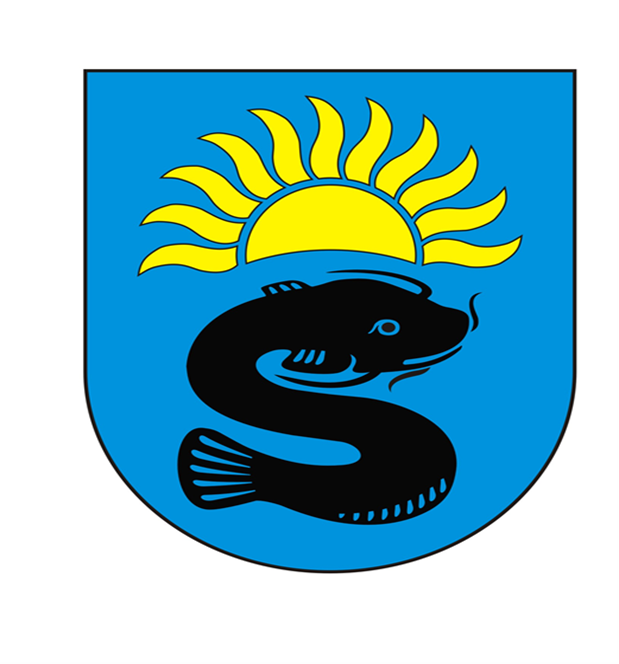 RAPORT O STANIEGMINY SOMIANKAZA 2020 rok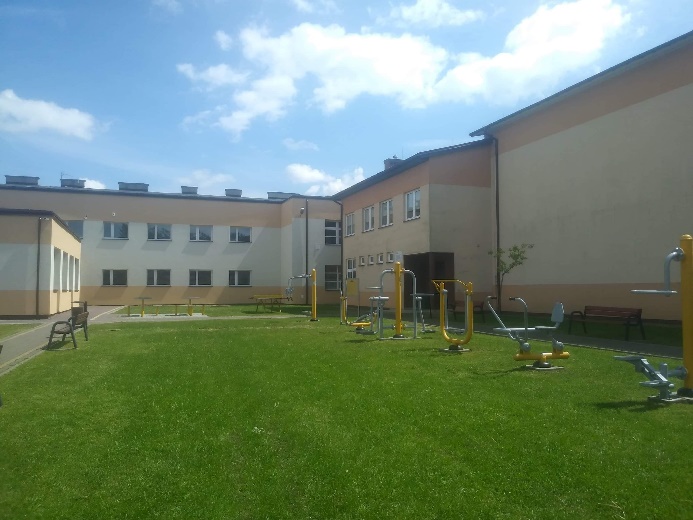 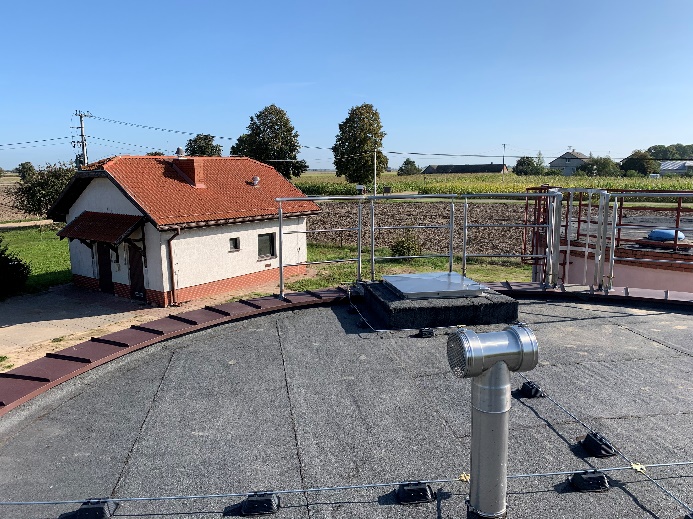 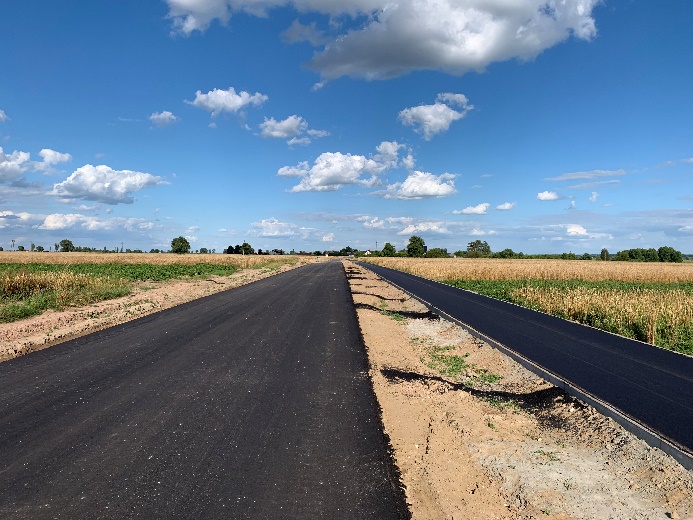 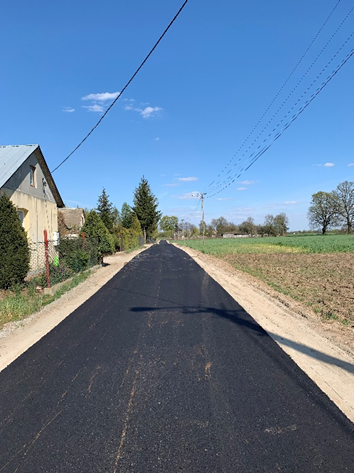 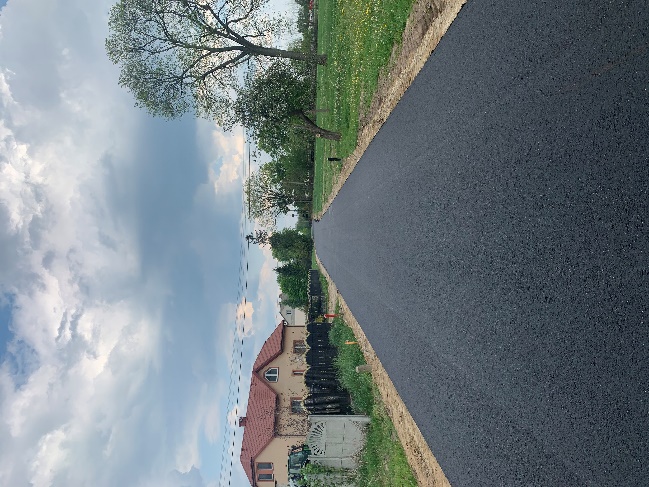 WSTĘP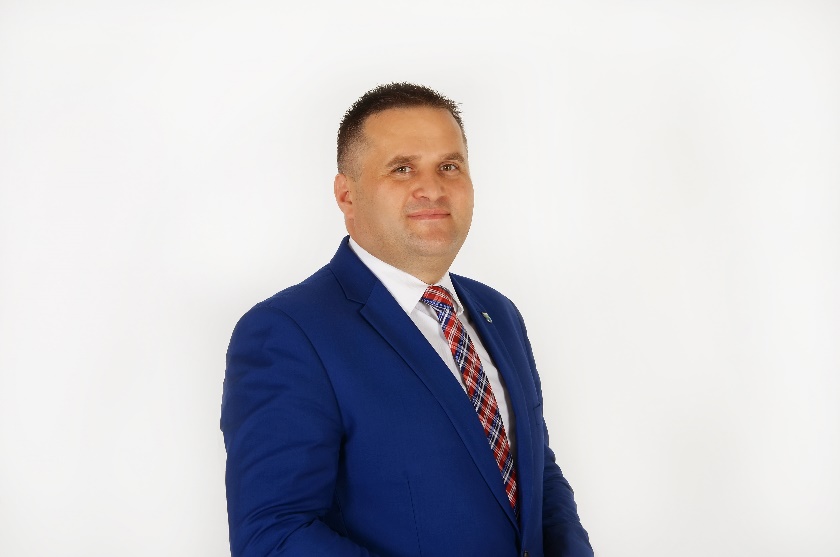 Szanowni PaństwoObowiązek przedstawienia raportu o stanie gminy                                wynika z art. 28aa ustawy o samorządzie gminnym.                                               Raport obejmuje podsumowanie działalności w roku poprzednim, a w szczególności realizację polityk,                      programów i strategii, uchwał rady gminy.  Zapraszam Państwa do zapoznania się z Raportem o stanie Gminy Somianka                                za 2020 rok. Raport obejmuje analizę poszczególnych obszarów: charakterystykę gminy, sytuację finansową, stan realizacji inwestycji, infrastrukturę techniczną i zagospodarowanie przestrzenne, gospodarkę odpadami i ochronę środowiska, oświatę, kulturę i sport,                              pomoc społeczną, turystykę i zabytki.Dla opracowania raportu szczególnie cenna okazała się wiedza                                             pracowników Urzędu Gminy Somianka, pracowników jednostek organizacyjnych.                                                      Korzystaliśmy również z szeregu dokumentów, będących w posiadaniu Urzędu Gminy Somianka oraz z danych  udostępnionych przez Główny Urząd Statystyczny.Wójt Gminy Somianka/-/ Andrzej Żołyński1.CHARAKTERYSTYKA GMINY 1.1.Położenie i powierzchnia gminyGmina Somianka jest gminą wiejską. Położona jest w środkowej części                                               woj. mazowieckiego, południowo-zachodniej części powiatu wyszkowskiego, nad rzeką Bug, przy węzłach komunikacyjnych z Wyszkowa do Wierzbicy i z Wyszkowa do Pułtuska.                           Gmina Somianka graniczy z następującymi gminami:od południa z gminą Dąbrówka (powiat wołomiński),od zachodu z gminą Serock (powiat legionowski),od północy z gminą Rząśnik (powiat wyszkowski),od wschodu z gminą Wyszków (powiat wyszkowski).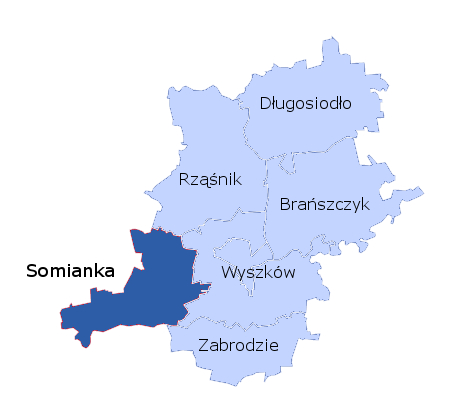 Rysunek 1 - Mapa powiatu wyszkowskiegoPowierzchnia gminy wynosi 117,86 km2. (11.786 ha). W strukturze użytkowania obszaru gminy Somianka największy udział mają użytki rolne zajmujące ok. 8.845 ha.                              Wśród użytków rolnych dominują grunty orne, zajmujące ok. 7.007 ha oraz łąki 432 ha,                                           sady to 112 ha i pastwiska 941 ha, grunty rolne zabudowane to 297 ha oraz rowy 56 ha.                             Grunty pod lasami, zadrzewione i zakrzewione zajmują 2.089 ha. Lesistość gminy kształtuje                                                 się na poziomie 17,47%.               1.2.Władze gminy i gminne jednostki organizacyjneRada Gminy Somianka liczy 15 radnych. W 2020 roku przy radzie działały następujące stałe komisje:Komisja Rewizyjna  - 5 osób;Komisja Skarg, Wniosków i Petycji – 5 osób;Komisja ds. Społeczno-Gospodarczych oraz Oświaty – 5 osób.Uchwały Rady GminyZgodnie z  art. 30 ust. 1 ustawy z dnia 8 marca 1990 roku o samorządzie gminnym                                      Wójt jest organem wykonawczym Gminy do którego zadań należy m.in. wykonywanie uchwał Rady Gminy.Realizując obowiązki nałożone przepisami ustawy samorządowej Wójt Gminy przy pomocy Urzędu Gminy realizował uchwały podjęte przez Radę Gminy w 2020r. w sposób określony uchwałami.W 2020 roku Rada Gminy Somianka obradowała na 5 sesjach zwyczajnych, 7 sesjach nadzwyczajnych i podjęła 72 uchwały. Podjęte uchwały przez Radę Gminy Wójt zgodnie                             z art. 90 ust. 1 i 2 ustawy o samorządzie gminnym przekazał do organów nadzoru jakimi                           są w zakresie zgodności z prawem – Wojewoda Mazowiecki, zaś w zakresie spraw finansowych – Regionalna Izba Obrachunkowa.          Wszystkie uchwały, zgodnie z art. 7 ust. 1 pkt 1 ustawy o dostępie do informacji publicznej, zostały opublikowane w Biuletynie Informacji Publicznej. Natomiast uchwały stanowiące akty prawa miejscowego - dodatkowo w Dzienniku Urzędowym Województwa Mazowieckiego.Schemat organizacyjny Urzędu Gminy SomiankaZatrudnienie w Urzędzie Gminy Somianka w 2020r. na stanowiskach urzędniczych: Wójt Gminy – 1Zastępca Wójta – 1Sekretarz Gminy – 1Zastępca Kierownika Urzędu Stanu Cywilnego – 1 Referat finansów i Budżetu – 10, w tym:Skarbnik Gminy – 1Stanowisko pracy ds. księgowości budżetowej – 3 Stanowisko pracy ds. kadr i płac – 1 Stanowisko pracy ds. wymiaru opłat za odbiór i zagospodarowanie odpadów komunalnych – 1 Zespół ds. wymiaru podatków i opłat – 2 Stanowisko pracy ds. księgowości podatków i opłat oraz obsługi kasy – 1 Stanowisko pracy ds. administracyjno-księgowych – 1 Stanowisko pracy ds. organizacyjnych i obsługi Rady Gminy – 1Stanowisko pracy ds. obronnych, obrony cywilnej, zarządzania kryzysowego oraz zaopatrzenia w wodę i odprowadzania ścieków – 1  Stanowisko pracy ds. gospodarowania odpadami komunalnymi i działalności gospodarczej – 1 Zespół ds. planowania przestrzennego, gospodarki nieruchomościami, rolnictwa                          i ochrony środowiska – 2Stanowisko pracy ds. inwestycji i drogownictwa – 1 	Zespół ds. pozyskiwania środków zewnętrznych oraz zamówień publicznych – 2Stanowisko informatyka – 1  Razem: 23 stanowiska.Zatrudnienie w Urzędzie Gminy Somianka w 2020 r. na stanowiskach pomocniczych:stanowisko pomocy administracyjnej – 1 i ½ etatustanowisko sekretarki – 1 etat;stanowisko sprzątaczki – 2 etaty;stanowisko konserwatora – 4 etaty;stanowisko robotnika gospodarczego – 1 etat.W Urzędzie Gminy Somianka funkcjonował jeden referat, którym kierował Skarbnik Gminy oraz trzynaście samodzielnych stanowisk pracy. Ogólna liczba stanowisk urzędniczych wynosiła 23. Gminne jednostki organizacyjne1)	Gminny Ośrodek Kultury w Somiance;2)	Gminny Ośrodek Pomocy Społecznej w Somiance;3)	Zespół Szkolno-Przedszkolny w Somiance; 4)	Szkoła Podstawowa w Ulasku;5)	Zespół Szkolno-Przedszkolny im. gen. bryg. pil. Stanisława Skalskiego w Woli Mystkowskiej.1.3. SołectwaW skład gminy wchodzi 31 sołectw: Barcice, Celinowo, Henrysin, Huta Podgórna, Jackowo Dolne, Jackowo Górne, Janki, Jasieniec, Kręgi, Michalin, Nowe Kozłowo, Nowe Płudy, Nowe Wypychy, Ostrowy, Popowo Kościelne, Popowo- Parcele, Skorki, Somianka, Somianka- Parcele, Somianka Zaszosie, Stare Kozłowo, Stare Płudy, Stare Wypychy, Stary Mystkówiec, Suwin, Ulasek, Wielątki Rosochate, Wielęcin, Wola Mystkowska, Wólka Somiankowska, Zdziebórz. Powierzchnia poszczególnych sołectw kształtuje się następująco: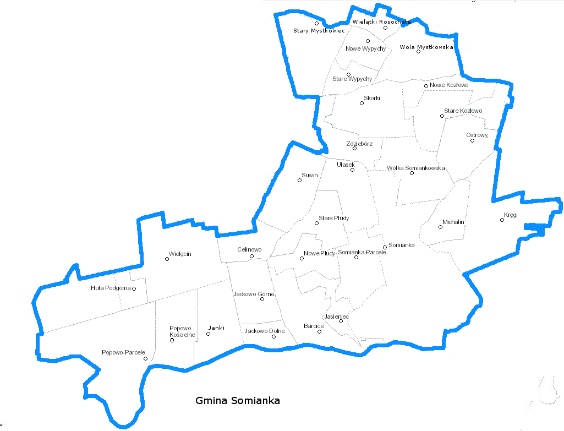 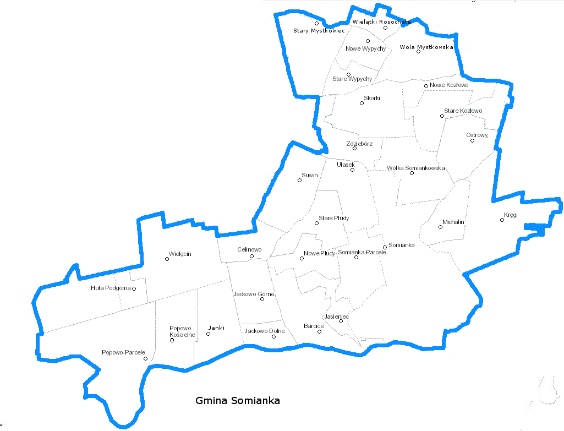 Rysunek 4 – Mapa Gminy Somianka z granicami sołectw ludnośćNa dzień 31 grudnia 2020r. liczba osób  zameldowanych na pobyt stały wynosiła 5587,  a na pobyt czasowy 47. W roku 2020 odnotowano 66 zgonów.W okresie od wczesnej wiosny do jesieni liczba osób przebywających na obszarze gminy wzrasta. Powyższy wzrost wynika przede wszystkim ze wzmożonego pobytu osób
w miejscowościach położonych głównie nad Bugiem, przede wszystkim dotyczy to terenów zabudowy rekreacji indywidualnej we wsiach Barcice, Huta Podgórna, Popowo – Letnisko, Popowo - Parcele, a także Janki i Jackowo Dolne.Gospodarstwa rolneGmina  Somianka jest gminą wiejską o powierzchni 117,86 km2, w której użytki rolne stanowią ¾ powierzchni gminy, tj. użytki rolne – 8.845 ha. Wśród użytków rolnych przeważają grunty pod zasiewami, czyli grunty orne. Równie duży odsetek stanowią łąki – 432 ha. Dość dużą powierzchnię stanowią też grunty użytkowane jako pastwiska, stanowiąc ok. 10 % powierzchni użytków rolnych tj. 941 ha.Wśród gospodarstw rolnych największą powierzchnię zajmują te o powierzchni 3-5 ha, stanowiąc ok. 25 % (2150,86 ha) powierzchni wszystkich gospodarstw. Znaczną powierzchnię zajmują też gospodarstwa o wielkości 1-3 ha (1341,40 ha) oraz 7-15 ha (4277,70 ha).                          Są to gospodarstwa indywidualne.Zgodnie z wynikami Powszechnego Spisu Rolnego, w 2010r. w porównaniu do 2002r.,                     liczba gospodarstw rolnych zwiększyła się z 1040 do 1110. W ujęciu szczegółowym zwiększeniu uległa jedynie liczba gospodarstw o powierzchni  1 ha do 5 ha.1.6.Podmioty gospodarczeŹródło: https://prod.ceidg.gov.pl/ Źródło: https://prod.ceidg.gov.pl/ Wśród podmiotów  gospodarczych zarejestrowanych w gminie Somianka w 2020r. liczba zarejestrowanych działalności o przeważającym kodzie PKD wg rodzaju                                          oraz sekcji największy udział  przypadł jednostkom zaliczanym do: sekcji F – Budownictwo – 78 podmiotów gospodarczych, sekcji G – Handel hurtowy i detaliczny – 72 podmiotów,  sekcji C – Przetwórstwo przemysłowe – 16 podmiotów,  sekcji H - Transport i gospodarka magazynowa 66 podmioty, sekcji M – Działalność profesjonalna, naukowa i techniczna – 17 podmiotów, sekcji N – Działalność w zakresie usług administrowania,                                      działalność wspomagająca – 29 podmiotów.1.7.sprawy obywatelskieOrganizacje pozarządoweW gminie Somianka w 2020 r. zarejestrowanych było w Krajowym Rejestrze Sądowym 10 organizacji pozarządowych w tym w tym 7 stowarzyszeń i 3 ochotnicze straże pożarne.Organizacje pozarządowe z terenu gminy SomiankaŹródło: https://ekrs.ms.gov.pl/web/wyszukiwarka-krs/strona-glowna/Ponadto na terenie gminy zarejestrowane są 3 koła gospodyń wiejskich,                                                1 klub sportowy, 4 uczniowskie kluby sportowe i 1 (jedno) stowarzyszenie zwykłe. Inne organizacje zarejestrowane na terenie gminy SomiankaŹródło: https://krkgw.arimr.gov.pl/?# oraz https://www.powiat-wyszkowski.pl/index.php?cmd=zawartosc&opt=pokaz&id=45Wnioski o udostępnienie informacji publicznej:Do urzędu wpłynęło w 2020 roku 85 (osiemdziesiąt pięć) wniosków o udostępnienie informacji publicznej. Dotyczyły one: posiadania przez Gminę wierzytelności z tytułu towarów i usług lub świadczenia usług na terytorium kraju;emisji obligacji komunalnych;raportu o stanie gminy;wykazu sołectw oraz danych sołtysów;podania wykazu wójtów, zastępców, członków zarządu, sekretarzy                                                             oraz przewodniczących rady gminy w latach 1990-2020;wykorzystania w gminie instrumentów wspierania podmiotów gospodarczych i ludności w warunkach pandemii;kosztów funkcjonowania Urzędu Gminy za 2019 rok;podania danych, kto pełnił funkcję wójta w 1990-1994, 1994-1998 i 1998-2002                             oraz czy w trakcie kadencji następowała zmiana osób pełniących funkcję wójta;funkcjonowania na terenie gminy Somianka rad seniorów lub gremiów o podobnym charakterze;korzystania z usług podmiotów zewnętrznych w zakresie świadczenia usług Inspektora Ochrony Danych, korzystania w latach 2018-2020 z usług firm zewnętrznych w zakresie bezpieczeństwa informacji, funkcjonowania pionu informacji niejawnych, posiadania dokumentacji przetwarzania informacji niejawnych oraz dokumentacji przetwarzania informacji niejawnych w systemie informatycznym;podania danych kontaktowych do osób zajmujących się gospodarką odpadami, sprawami informatycznymi oraz danych osoby odpowiedzialnej za RODO;udzielenia informacji, czy wskazana osoby jest lub była pracownikiem Urzędu Gminy;wpływu rozwoju technologii Internetu Rzeczy na zarządzanie infrastrukturą techniczną w przestrzeni publicznej;przekazania Poczcie Polskiej informacji o wyborcach lub  zamiaru udostępnienia danych wyborców przed przyjęciem ustawy o szczególnych zasadach przeprowadzania wyborów powszechnych na Prezydenta RP zarządzonych w 2020r.;budżetu obywatelskiego i zielonego budżetu obywatelskiego;korzystania z usług w zakresie świadczenia obsługi prawnej, przeprowadzania audytu wewnętrznego, przeprowadzania audytu bezpieczeństwa informacji oraz wdrożenia wewnętrznej procedury schematów podatkowych;systemów dla sygnalistów oraz sposobów zgłaszania nieprawidłowości w urzędzie;rozwiązań cyfrowych w urzędzie, funkcjonowania elektronicznego obiegu dokumentów i udzielenia informacji w jakich programach uczestniczymy w tym zakresie;podmiotu dostarczającego system informacji prawnej, nazwy systemu informacji prawnej, ilości dostępów, wartości umowy i okresu na jaki dostęp został udzielony;udostępnienia pełnych danych z zakresu bezpieczeństwa danych osobowych;przekazania centralnego rejestru umów lub podania adresu strony internetowej gdzie znajduje się rejestr;przekazania wniosków do uzyskania zwiększenia kwot części oświatowej;przekazania informacji, które szkoły uzyskały dofinansowanie w ramach 0,4 % rezerwy oświatowej;specyfikacji urządzeń zastosowanych do wykonania instalacji fotowoltaicznej proponowanych przez Wykonawcę, którego oferta została wybrana jako najkorzystniejsza, w postępowaniu o udzielenie zamówienia pn.:  „Zaprojektowanie                       i wykonanie robót budowlanych polegających na montażu trzech kompletnych instalacji fotowoltaicznych w ramach projektu: „Odnawialne Źródła Energii w Gminach Brańszczyk, Somianka, Zatory”;dofinansowania do instalacji fotowoltaicznej w jednostce samorządu terytorialnego lub jej jednostkach organizacyjnych oraz o zasadach przyznawania dofinansowania                                i wartości brutto dofinansowania;corocznych sprawozdań przekazywanych do Głównego Urzędu Statystycznego (Os – 3, OS – 5, M – 06, RRW – 2);oczyszczalni ścieków, stacji uzdatniania wody oraz zbiorników wodnych wykorzystywanych do kąpieli rekreacyjnych;zaciągnięcia informacji o działce przed transakcją kupna;zrealizowanych i planowanych inwestycji na drogach gminnych;przekazania informacji czy na terenie gminy funkcjonuje Towarzystwo Budownictwa Społecznego;przekazania informacji czy na terenie gminy funkcjonuje Zakład Gospodarki Mieszkaniowej;podania wykazu firm odbierających nieczystości ciekłe od właścicieli nieruchomości                     na terenie Gminy;podania danych dotyczących energii elektrycznej oraz Punktów Poboru Energi;opieki nad zwierzętami;terenów chronionych;warunków zabudowy i decyzji środowiskowych;planu zagospodarowania przestrzennego terenu;cyberbezpieczeństwa;wykorzystywania systemu elektronicznego zarządzania dokumentami;przekazania informacji czy jednostki organizacyjne gminy wykonały audyty bezpieczeństwa i czy wykonywał je audytor wewnętrzny;danych z Rejestru Pesel i Rejestru Mieszkańców;udzielenia informacji z rejestru dowodów osobistych.W przypadku 83  wniosków (tj. 97,65 % wszystkich wniosków, które wpłynęły) informacja została udostępniona wnioskodawcom. Nie wydano decyzji o odmowie udostępnienia informacji publicznej. W przypadku 2 wniosków (tj. 2,35 % wszystkich wniosków, które wpłynęły) sprawę załatwiono w inny sposób. W 2020r. wnioskodawcy nie składali skarg do sądów administracyjnych, dotyczących dostępu do informacji publicznej. Natomiast zgodnie z danymi, przekazanymi przez kierowników gminnych jednostek organizacyjnych oraz osoby zarządzające gminnymi osobami prawnymi – do tych jednostek wpłynął 1 (jeden) wniosek o udostępnienie informacji publicznej. Dotyczył on:- wykonania audytu bezpieczeństwa Krajowych Ram Interoperacyjności.Informacja została udostępniona wnioskodawcy (tj. 100 % wszystkich wniosków, które wpłynęły). W jednostkach organizacyjnych nie wydano żadnej decyzji o odmowie udostępnienia informacji publicznej.Zestawienie wydanych w 2020r. decyzji – przez pracowników Urzędu Gminy i jednostek organizacyjnych gminy Somianka:Zestawienie wydanych w 2020r. zaświadczeń, spraw załatwionych milcząco oraz przyjętych deklaracji i informacji – przez pracowników Urzędu Gminy i jednostek organizacyjnych gminy Somianka:Skargi i wnioskiW sprawozdawanym roku wpłynęła 1 skarga w rozumieniu Kodeksu postępowania administracyjnego. Skarga dotyczyła działań urzędników w zakresie udostępnienia                                      akt podatkowych. W toku rozpatrywania skargi, uzyskano wyjaśnienia od pracowników  Referatu Finansów i Budżetu prowadzącego sprawę. Za zaistniałą sytuację podatniczka została przeproszona. Po wysłuchaniu pracowników, których skarga dotyczyła i ustaleniu sposobu przeprowadzania postępowań podatkowych, sposobu udostępniania akt postępowań podatkowych i przyjmowania klientów – Wójt Gminy w ramach swoich kompetencji wyciągnął konsekwencje służbowe. Ponadto wpłynęły 32 (trzydzieści dwa) wnioski w rozumieniu Kodeksu postępowania administracyjnego. Uwzględniono 8 wniosków.Przedmiotem wniosków, które uwzględniono, były najczęściej sprawy dotyczące:partycypacji w kosztach realizacji zadania” Budowa drogi powiatowej Nr 4414W                       na odcinku Wyszków-Rybno-Kręgi-Somianka-Etap V;pomoc w doprowadzeniu boiska w Starym Mystkówcu do stanu, który umożliwi uzyskanie licencji na rozgrywanie meczów;nabycia nieruchomości w trybie bezprzetargowym;wsparcia finansowego dla SPZZOZ w Wyszkowie;przejęcia bieżącego utrzymania dróg od Powiatu Wyszkowskiego;Z kolei przedmiotem wniosków, których nie uwzględniono, były najczęściej sprawy dotyczące:przejęcia zimowego utrzymania dróg powiatowych;obniżenia opłaty za odpady komunalne dla rodzin z Kartą Dużej Rodziny;promocji Gminy w formie Mobilnych Punktów Informacji Turystycznej;przedłużenia umowy dzierżawy działki;utwardzenia drogi, poprzez położenie asfaltu;zamontowania progów zwalniających;dodatkowego oświetlenia ulicznego;umorzenia zaległości podatkowych;rekompensaty pieniężnej dla policjantów, wyznaczonych do realizacji dodatkowych służb;uchwalenia Miejscowego Planu Zagospodarowania Przestrzennegodoprowadzenia instalacji wodociągowej;zakupu działek pod wieże telekomunikacyjne.W sprawozdawanym roku wpłynęło 7 petycji, których nie uwzględniono.  Na 5 petycji została udzielona odpowiedź. 2 pozostawiono bez rozpatrzenia z uwagi na fakt, iż nie spełniły wymogów formalnych.            Powyższe petycje dotyczyły spraw:ochrony zdrowia przed elektro skażeniami; interesu publicznego w zakresie przepisów prawa miejscowego;zakupu, stosowania oraz spełnionych norm środków do dezynfekcji rąk;wydłużenia otwarcia świetlicy oraz przełożenia odwozu w Szkole Podstawowej                          w Ulasku; interesu publicznego w zakresie równego traktowania przez władze publiczne mieszkańców, pisemnych gwarancji ze strony producentów szczepionek w przypadku powikłań, pokrycia kosztów prawnych i finansowych wystąpienia odczynów poszczepiennych.2.SYTUACJA FINANSOWA GMINY	2.1.Wysokość budżetu i poziom zadłużenia	2.2.PODATKI, W TYM Zaległości podatkoweZestawienie ogólne podatków na dzień 31.12.2020r.3. WYDATKÓW INWESTYCYJNYCH I ICH UDZIAŁ W WYDATKACH BUDŻETU GMINY4.INFRASTRUKTURA TECHNICZNA I  ZAGOSPODAROWANIE PRZESTRZENNE	4.1.Infrastruktura techniczna	Na terenie gminy jest 16,3 km dróg krajowych, 3,8 km dróg wojewódzkich, 48,68 km dróg powiatowych i 45,5 km dróg gminnych. Ponadto w gminie znajdują się drogi niepubliczne czyli wewnętrzne. Sieć dróg publicznych i wewnętrznych jest dobrze rozwinięta i umożliwia wprowadzanie ruchu na drogi wyższych klas i kategorii. Komunikacja publiczna realizowana jest również przewozami autobusowymi.                      Oferta przewozowa związana jest przede wszystkim z dojazdami do szkół.System zaopatrzenia w gminie w wodę oparty jest na trzech ujęciach                                    wód podziemnych wraz ze stacjami uzdatniania wody zlokalizowanymi w Somiance, Celinowie i Starych Wypychach. Główne parametry ujęć głębinowych na terenie stacji uzdatniania wodyŹródło: opracowanie własne na podstawie decyzji Starosty powiatu wyszkowskiego                       o udzieleniu pozwolenia wodnoprawnego na pobór wódNa dzień 31 grudnia 2020r. do gminnej sieci wodociągowej podłączonych było 1566 budynków mieszkalnych, z sieci wodociągowej korzystało 4750 osób, a łączna długość                      sieci wynosiła 106,64 km.System odprowadzania ścieków występuje w czterech miejscowościach: Somianka, Somianka-Parcele, Michalin i Stare Płudy, Suwin - 1 dom.Długość sieci kanalizacyjnej w 2020r. wynosiła 11,21 km. Na dzień 31 grudnia 2020r. do gminnej sieci kanalizacyjne podłączonych było 140 budynki mieszkalne. Ścieki  z terenu gminy są przyjmowane przez oczyszczalnię ścieków zlokalizowaną w miejscowości             Somianka-Parcele o przepustowości 300 m3/dobę.Ponadto na terenie gminy Somianka wybudowano przydomowe oczyszczalnie ścieków. Na koniec 2020r. funkcjonowało 285 przydomowych oczyszczalni, w tym cztery                                                             w Szkołach Podstawowych w: Woli Mystkowskiej, Ulasku Kręgach i Jackowie Górnym. Pozostałe gospodarstwa odprowadzają ścieki do zbiorników  asenizacyjnych (szamb).Przez teren gminy przebiegają napowietrzne linia elektroenergetyczna średniego                           i niskiego napięcia  energii elektrycznej, która jest rozprowadzana do odbiorców końcowych tj. indywidualnych gospodarstw domowych, firm i instytucji.Gmina nie jest podłączona do systemu gazociągów i nie posiada sieci elektrociepłowniczej. Zapotrzebowanie na gaz zaspokajane jest z butli i zbiorników,                              a systemy grzewcze oparte są głównie na paliwach stałych (węgiel, drewno).W zakresie łączności na terenie gminy funkcjonuje łączność przewodowa  oraz system telefonii komórkowej. Nie wszystkie obszary gminy mają zapewniony dostęp do Internetu
o odpowiednich parametrach,  jak również  zasięg telefonii komórkowej nie pokrywa                       100% obszaru gminy.  4.2. Zagospodarowanie przestrzenneNa obszarze gminy obowiązuje 1 miejscowy plan zagospodarowania przestrzennego – obowiązująca od dnia 8 maja 1999r. zmiana Miejscowego Ogólnego Planu Zagospodarowania Przestrzennego Gminy Somianka zatwierdzona Uchwałą Nr  V/15/98 Rady Gminy w Somiance z dnia 31 grudnia 1998 r. (opublikowana w  Dzienniku Urzędowym Województwa Mazowieckiego Nr 21 poz. 454 z dnia 23 kwietnia 1999r.). Obejmuje                                                                          on swym zakresem obszar ok. 600 ha, tj. 5,09% powierzchni gminy Somianka. W zmianach planu znalazły się tereny z przeznaczeniem pod zabudowę: mieszkaniową (M), zagrodową (MR), mieszkaniową i zagrodową (M/MR), zagrodową i mieszkaniową (MR/M), mieszkaniową i letniskową (M/ML), letniskową (ML), mieszkaniową i usługową (M/U), mieszkaniową, usługową i usługowo-produkcyjną (M/U/UP), produkcyjną (P),zagrodową i usługową związaną z produkcją rolniczą (M/UPR),związaną z obsługą ruchu komunikacyjnego i turystycznego (Ks), a także                                             z przeznaczeniem pod tereny: dróg gminnych (KG), produkcji rolniczej (PR), rolne (R), rolne z dopuszczeniem realizacji kolektora sanitarnego (R/ks), lasów (Ls), ujęć wód podziemnych (WZ), oczyszczalni ścieków (NO), szkół (UO), wód otwartych (WO), a także tereny stanowisk archeologicznych (SA).Wśród obszarów funkcjonalnych największe tereny zajmują obszary zabudowy mieszkaniowej – 61,6% oraz użytkowanych rolniczo – 21,4%.Ogólną politykę przestrzenną gminy określa Studium Uwarunkowań i Kierunków Zagospodarowania Przestrzennego Gminy Somianka uchwalone Uchwałą Nr XXIII/157/20 Rady Gminy Somianka z dnia 26 czerwca 2020r.5. GOSPODARKA ODPADAMI I OCHRONA ŚRODOWISKA5.1. Gospodarka odpadamiGospodarka odpadami w 2020 r. była uregulowana następującymi uchwałami:UCHWAŁA NR XIX/131/20 Rady Gminy Somianka z dnia 20 lutego 2020r. w sprawie regulaminu utrzymania czystości i porządku na terenie Gminy Somianka;UCHWAŁA NR XVII/120/20 RADY GMINY SOMIANKA z dnia 8 stycznia 2020r. w sprawie określenia szczegółowego sposobu i zakresu świadczenia usług w zakresie odbierania odpadów komunalnych od właścicieli nieruchomości i zagospodarowanie tych odpadów, w zamian za uiszczoną przez właściciela nieruchomości opłatę                                                   za gospodarowanie odpadami komunalnymi;UCHWAŁA NR XIX/130/20 RADY GMINY SOMIANKA z dnia 20 lutego 2020r. zmieniająca uchwałę w sprawie określenia szczegółowego sposobu i zakresu świadczenia usług                          w zakresie odbierania odpadów komunalnych od właścicieli nieruchomości                                                  i zagospodarowanie tych odpadów, w zamian za uiszczoną przez właściciela nieruchomości opłatę za gospodarowanie odpadami komunalnymi;Uchwała Nr XXIII/143/16 Rady Gminy Somianka z dnia 29 czerwca 2016r. w sprawie  terminu, częstotliwości i trybu uiszczania opłaty za gospodarowanie odpadami komunalnymi; UCHWAŁA NR IV/28/19 RADY GMINY SOMIANKA z dnia 7 stycznia 2019r. zmieniająca uchwałę w sprawie terminu, częstotliwości i trybu uiszczania opłaty za gospodarowanie odpadami komunalnymi;UCHWAŁA NR XVII/121/20 RADY GMINY SOMIANKA z dnia 8 stycznia 2020r. w sprawie określenia wzoru deklaracji o wysokości opłaty za gospodarowanie odpadami komunalnymi składanej przez właścicieli nieruchomości położonych na terenie Gminy Somianka oraz warunków i trybu składania deklaracji za pomocą środków komunikacji elektronicznej;UCHWAŁA NR XVII/119/20 RADY GMINY SOMIANKA z dnia 8 stycznia 2020r. w sprawie wyboru metody ustalenia opłaty za gospodarowanie odpadami komunalnymi                              oraz ustalenia stawki tej opłaty;UCHWAŁA NR XVII/122/20 Rady Gminy Somianka z dnia 8 stycznia 2020r. w sprawie ustalenia górnych stawek opłat ponoszonych przez właścicieli nieruchomości za usługi odbierania odpadów komunalnych z terenu Gminy Somianka.W 2020r. zorganizowaną zbiórką odpadów komunalnych objęci byli właściciele nieruchomości zamieszkałych. Funkcjonowała  zbiórka odpadów zmieszanych i zbiórka selektywna                                        z wydzieleniem następujących grup i frakcji:bioodpady zielone i inne ulegające biodegradacji;szkło opakowaniowe;papier i tektura, opakowania z tworzyw sztucznych, metal, opakowania wielomateriałowe;meble i inne odpady wielkogabarytowe oraz zużyte opony;odpady budowlane i rozbiórkowe z drobnych remontów, które nie są objęte przepisami ustawy z dnia 7 lipca 1994 r. Prawo budowlane;zużyty sprzęt elektryczny i elektroniczny;powstające w gospodarstwach domowych przeterminowane leki i chemikalia. Odpady nieselektywne i selektywne odbierane były:dla budynków mieszkalnych jednorodzinnych jeden raz na miesiąc;z nieruchomości, na których znajdują się domki letniskowe lub na innych nieruchomościach wykorzystywanych na cele rekreacyjno - wypoczynkowe zgodnie                   z zawartymi umowami z firmami odbierającymi odpady komunalne z terenu gminy. dla budynków użyteczności publicznej, obiektów usługowych i gastronomi                                       nie rzadziej niż raz w miesiącu;W 2020 roku odbiorem i zagospodarowaniem odpadów komunalnych od właścicieli nieruchomości zamieszkałych z terenu Gminy zajmowała się firma: Zakład Kształtowania Terenów Zielonych Marek Włodarczyk Serock  ul. Nasielska 26, 05-140 Serock. Odbiorem i zagospodarowaniem odpadów komunalnych z nieruchomości niezamieszkałych, budynków użyteczności publicznej, obiektów usługowych i gastronomi zajmowały                               się następujące firmy:1) ZKTZ  Marek Włodarczyk Serock  ul. Nasielska 26, 05-140 Serock;2) MPK Pure Home Sp. z o.o. Ostrołęka ul. Kołobrzeska 5, 07-410 Ostrołęka;3) Wywóz Nieczystości Stałych Jadwiga Jeż 07-200 Wyszków;Uzupełnieniem systemu gospodarki odpadami w roku ubiegłym był Punkt Selektywnej Zbiórki Odpadów Komunalnych (PSZOK) zlokalizowany na terenie Oczyszczalni ścieków                                                 w Somiance.5.2. Zadania z zakresu ochrony środowiska	Gmina w 2020 roku wdrażała i realizowała szereg planów i programów związanych                             z ochroną środowiska :Plan Gospodarki Niskoemisyjnej Gminy Somianka  - przyjęty do realizacji                          uchwałą nr XVIII/108/16 RADY GMINY SOMIANKA z dnia 09 lutego 2016r. w sprawie                        przyjęcia „Planu gospodarki niskoemisyjnej dla Gminy Somianka”. 

Plan Gospodarki Niskoemisyjnej (PGN) jest dokumentem strategicznym.                              Wskazuje możliwości zrównoważonego rozwoju gminy poprzez realizację                          inwestycji efektywnych energetycznie a zarazem wysoce ekologicznych.                                                      Jego zapisy dotyczą zarówno obiektów infrastruktury publicznej,                           przedsiębiorstw działających na terenie gminy, a także jego mieszkańców.                                                             PGN zawiera usystematyzowany zbiór działań, które Gmina Somianka może podejmować, na rzecz redukcji emisji gazów cieplarnianych, poprawy efektywności energetycznej oraz zwiększania udziału odnawialnych źródeł energii. 
Program Ochrony Środowiska dla Gminy Somianka na lata 2017-2020,                                       z perspektywą na lata 2021-2024 – przyjęty uchwałą NR XLVI/275/18                                                 Rady Gminy Somianka z dnia 9 marca 2018r.
Przedmiotem niniejszego opracowania Programu Ochrony Środowiska dla gminy Somianka na lata 2017-2020 jest dokonanie oceny aktualnego stanu środowiska, wskazanie celów niezbędnych do realizacji aby dążyć do jego poprawy                                                   oraz zbudowanie systemu realizacji zapisów przedmiotowego dokumentu. POŚ zajmuje się dziesięcioma obszarami interwencji:- ochrona klimatu i jakość powietrza,- zagrożenie hałasem,- pola elektromagnetyczne,- gospodarowanie wodami,- gospodarka wodno-ściekowa,- zasoby geologiczne,- gleby,- gospodarka odpadami i zapobieganie powstawaniu odpadów,- zasoby przyrodnicze,- zagrożenia poważnymi awariami.Wszystkie obszary interwencji są analizowane ze szczególnym uwzględnieniem adaptacji                         do zmian klimatu, nadzwyczajnych zagrożeń środowiska, działań edukacyjnych                                   oraz monitoringu środowiska.Program ochrony środowiska dla gminy Somianka jest dokumentem strategicznym traktującym o aspektach środowiskowych.  Dokument ten musi posiadać cele zgodne 
z dokumentami strategicznymi wyższego rzędu, aby wpisywał się w myśl ekologiczną państwa i podpisanych na szczeblu rządowym strategii o zasięgu światowym i europejskim.                             Kolejnym szczeblem nadrzędnym dla gminy jest zakres założeń dokumentów sporządzanych przez województwo mazowieckie i powiat wyszkowski. POŚ powinien wpisywać                                              się we wszystkie wcześniej wskazane dokumenty uwzględniając uwarunkowania lokalne,                    czyli kładąc nacisk na te obszary, które wymagają największej uwagi na analizowanym terenie. Strategia Rozwoju Gminy Somianka na lata 2015-2025 – dokument przyjęty uchwałą  Nr XVIII/107/16 Rady Gminy Somianka z dnia 9 lutego 2016 r. w sprawie przyjęcia „Strategii Rozwoju Gminy Somianka na lata 2015-2025”.
Strategia jest opracowaniem, które na podstawie wszystkich zasobów gminy,                        oceny dotychczasowej jej działalności oraz obecnie występujących                                       zjawisk społecznych i gospodarczych, wytycza władzom samorządowym                         kierunki rozwoju dla całej gminy na następne lata. Strategia jest ważnym argumentem przy ubieganiu się o fundusze zewnętrzne zarówno przez gminne                                              instytucje publiczne, firmy prywatne jak i organizacje pozarządowe.
Program usuwania azbestu i wyrobów zawierających azbest z terenu Gminy Somianka na lata 2017-2032 – przyjęty uchwałą  Nr XLIII/257/17 Rady Gminy Somianka z dnia 28 grudnia 2017 roku 
Podstawowe cele programu to oczyszczanie terytorium Gminy z azbestu oraz usunięcie stosowanych od wielu lat wyrobów zawierających azbest, wyeliminowanie spowodowanych azbestem negatywnych skutków zdrowotnych u mieszkańców Polski, a także sukcesywna likwidacja oddziaływania azbestu na środowisko i doprowadzenie, w określonym czasie,                         do spełnienia wymogów ochrony środowiska. Ponadto opracowanie dokumentu                                               jest niezbędne do pozyskiwania dofinansowania na działania związane z demontażem, transportem i unieszkodliwianiem wyrobów azbestowych. Efektem realizacji wyżej wymienionego programu w 2020r. jest odebranie z terenu gminy Somianka 162,370 Mg materiałów zawierających azbest na kwotę 49.977,10zł.                                (pozyskano na ten cel fundusze  w kwocie 49.977,10zł. WFOŚiGW).6. OŚWIATA, KULTURA I SPORT6.1. Oświata	W  roku 2020 Gmina Somianka była organem prowadzącym dla  3 szkół podstawowych. Zadania oświatowe realizowane były również przez 3 szkoły podstawowe, których organem prowadzącym jest Społeczne Stowarzyszenie Oświatowe "Szkoła z Tradycjami", Stowarzyszenie Społeczno-Oświatowe "Przyjazny Krąg", Nadbużańskie Towarzystwo Oświatowe "Moja Wieś".4 szkoły podstawowe na terenie gminy Somianka w 2020 roku posiadały                                           sale gimnastyczne tj. w Somiance, Woli Mystkowskiej, Jackowie Górnym i Popowie Kościelnym. Boiska wielofunkcyjne funkcjonowały przy szkołach podstawowych                                   w Somiance, Ulasku, Jackowie Górnym. Przy takich placówkach jak Somianka,                                  Wola Mystkowska, Ulasek, Jackowo Górne, Kręgi działały place zabaw.  6.2. Realizacja zadań oświatowych i poziom wydatków na oświatęWe wszystkich  szkołach prowadzono zajęcia wyrównawcze  dla uczniów  mających trudności w nauce oraz  zajęcia dodatkowe  dla uczniów zdolnych.Dyrektorzy szkół  przeprowadzili kontrole we własnych placówkach m.in. w zakresie:prawidłowości  prowadzenia dokumentacji przebiegu nauczania,kontrola dzienników lekcyjnych,wystawiania ocen cząstkowych z przedmiotów,trybu wystawiania  ocen śródrocznych i rocznych.Uczniowie klas szkół podstawowych otrzymali darmowe podręczniki, materiały edukacyjne  i materiały ćwiczeniowe. Rodziny  uczniów znajdujące się w trudnej sytuacji materialnej otrzymały pomoc
w formie stypendiów i zasiłków szkolnych.Wydatki poniesione na oświatę w 2020 roku6.3. Wydarzenia kulturalne i sportoweIMPREZY PLENEROWE•	23 sierpnia – uroczysta msza dziękczynna za zebrane plony.  Rozstrzygnięcie konkursu na najpiękniejszy  ,,Wieniec Dożynkowy”. Koszt 3.500,00zł. (m.in. nagrody za wieńce dożynkowe, zakup chlebków dla mieszkańców).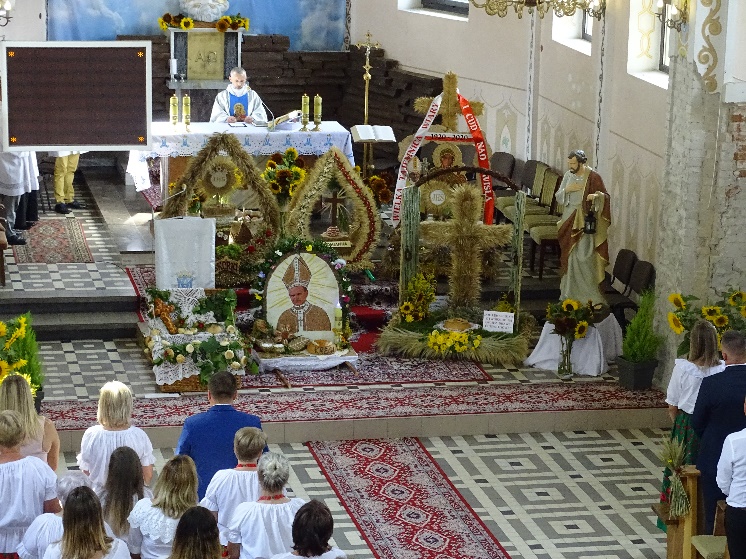 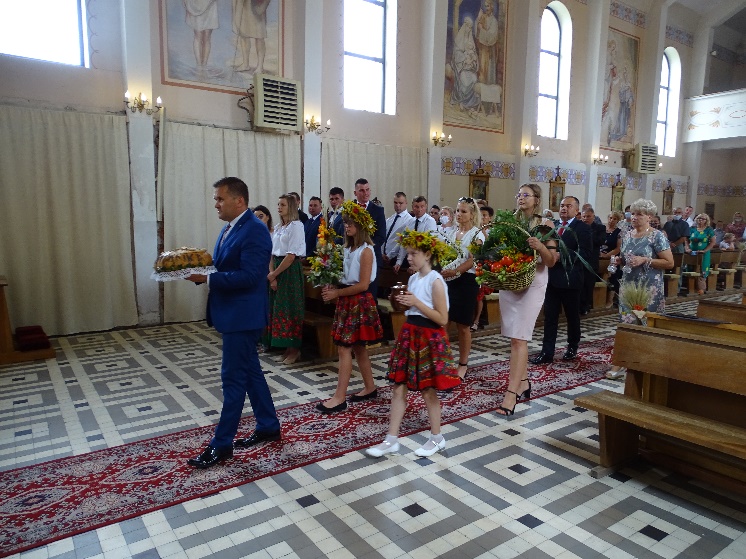 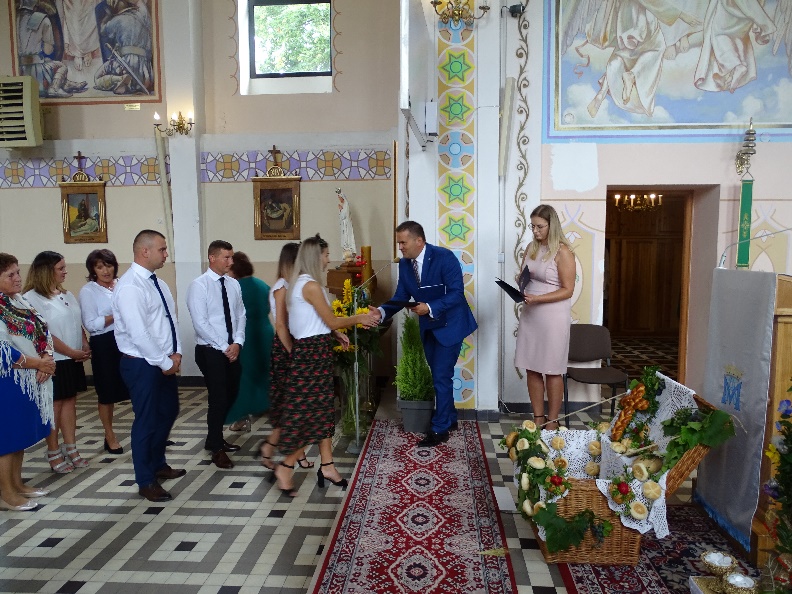 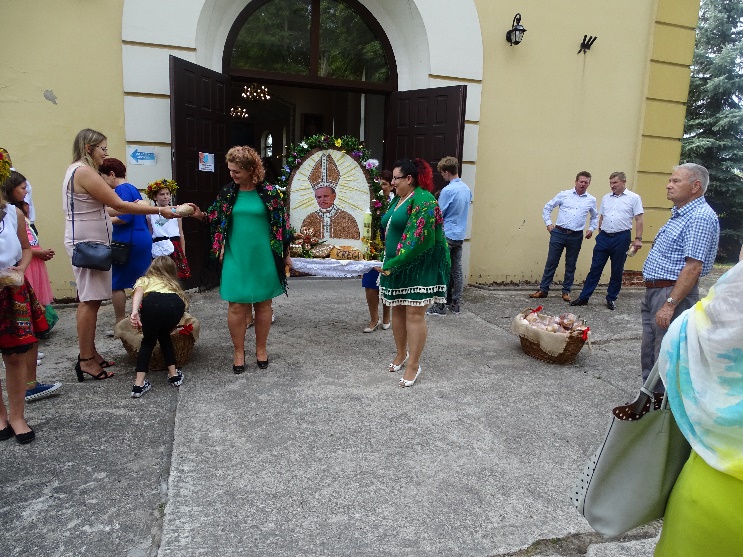 CYKLICZNE UROCZYSTOŚĆI  OKOLICZNOŚCIOWE•	7 marca – Gminny Dzień Kobiet oraz spotkanie z pisarką Iloną Gołębiewską.                       Koszt – 1.557,73zł. (m.in. upominki dla Kobiet, ciasto, kawa, herbata, honorarium pisarki);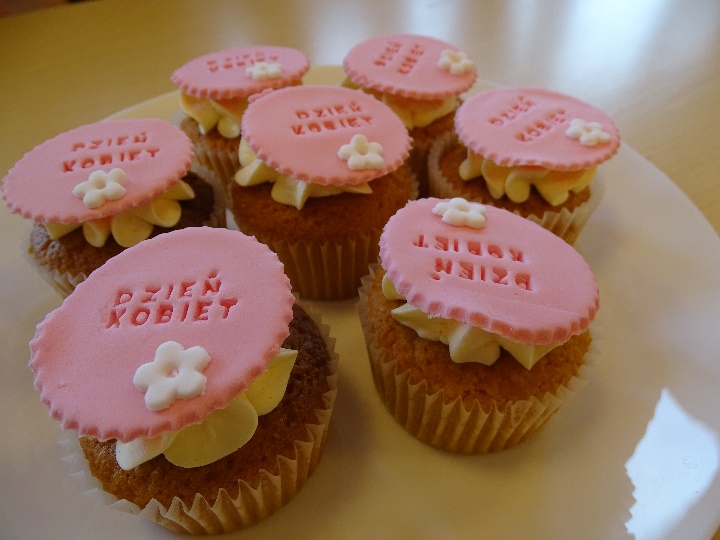 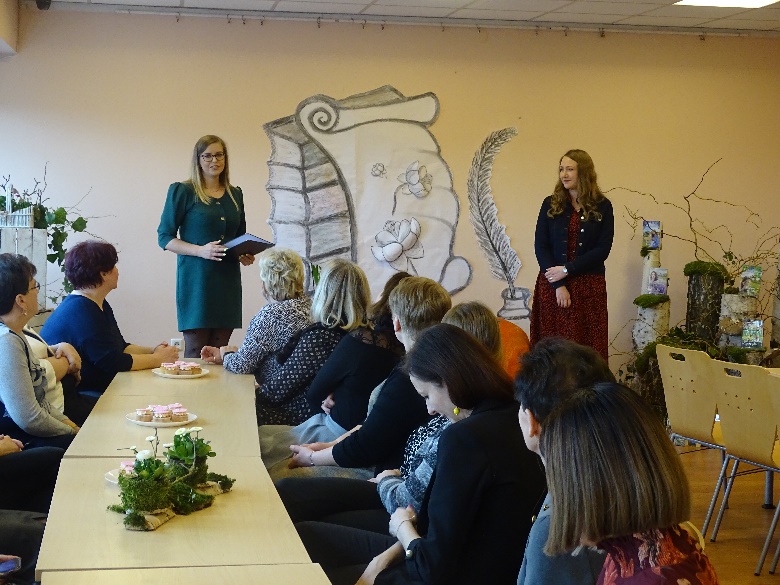 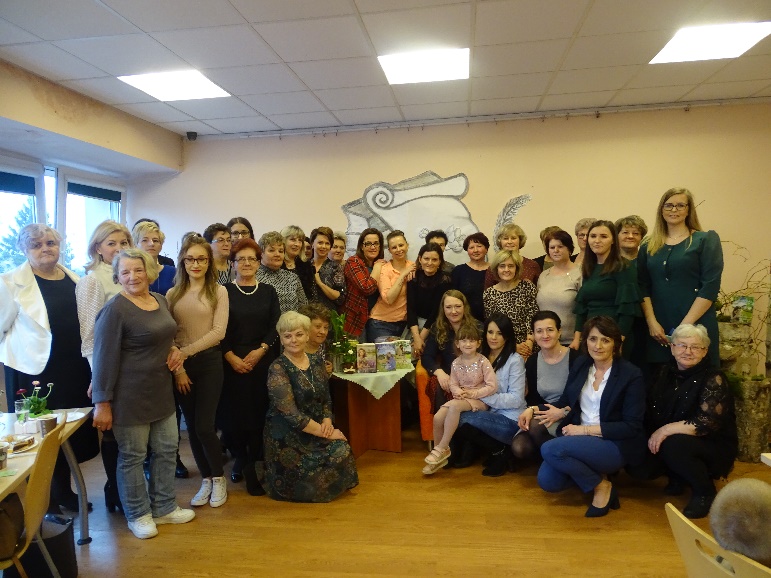 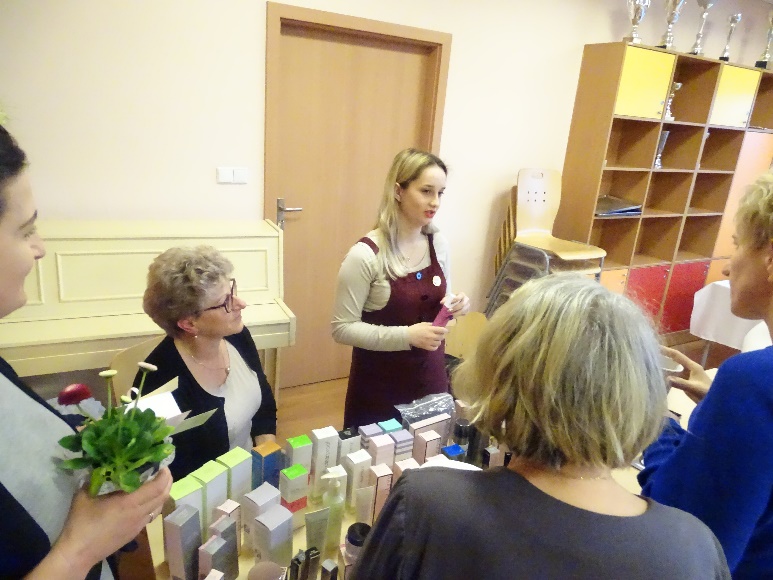 •	 październik – Sobota z ziemniakiem - impreza  o zasięgu gminnym dla mieszkańców;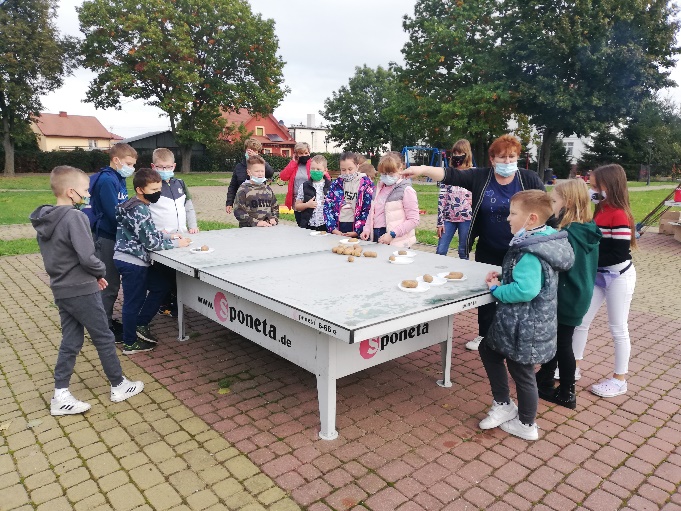 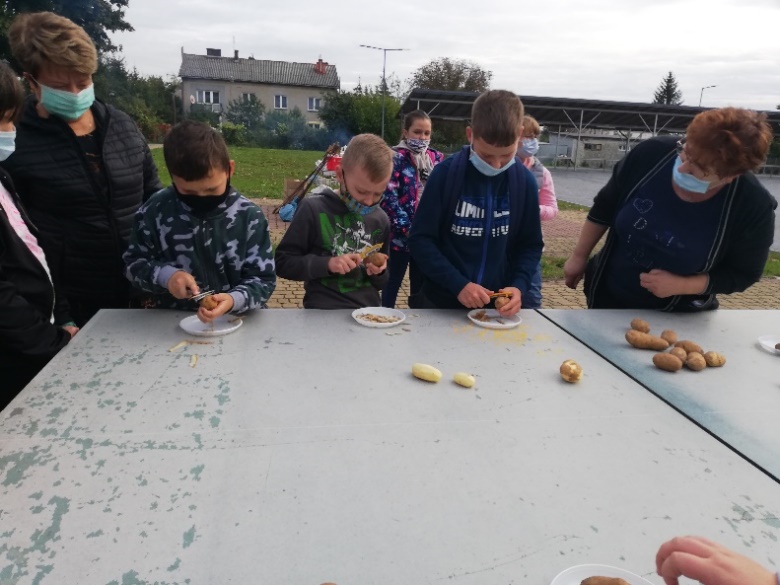 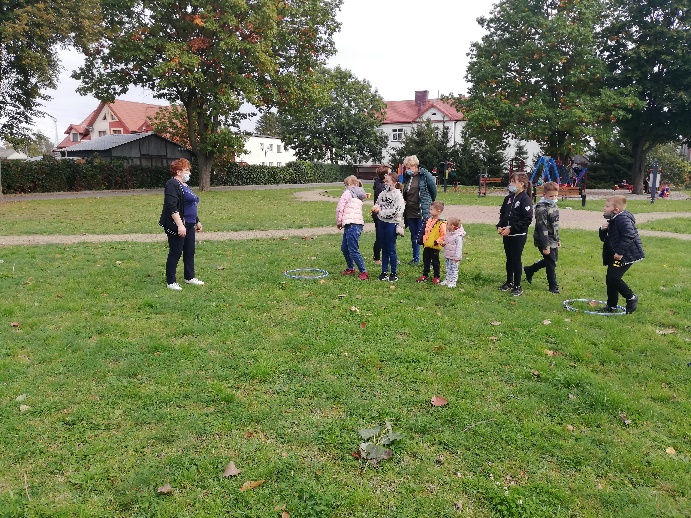 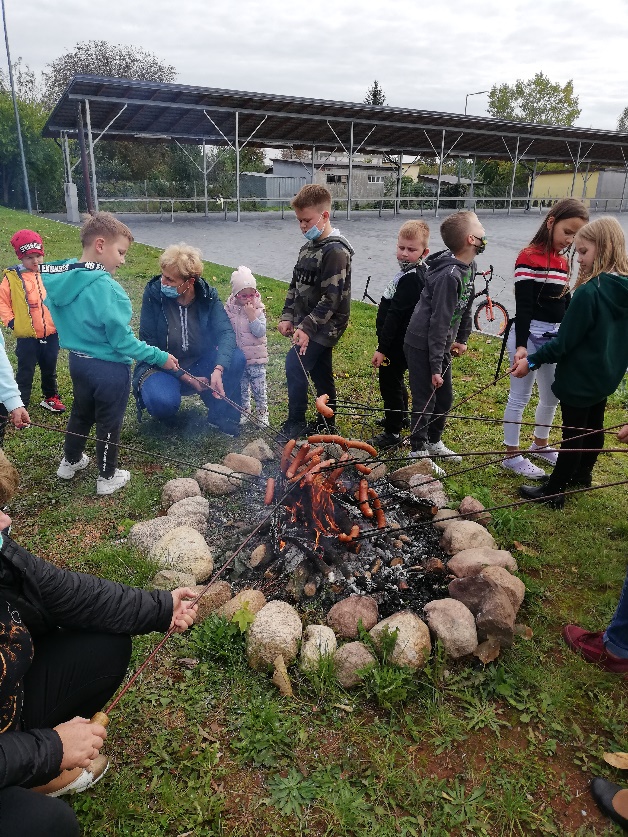 KONKURSY Rodzinny konkurs plastyczny ,, Idzie kolęda od domu do domu” . Koszt 351,74zł.                 (m.in. upominki dla uczestników) 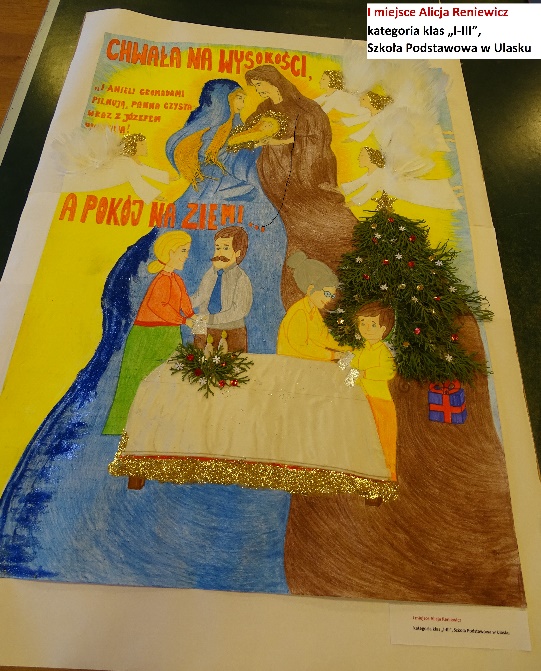 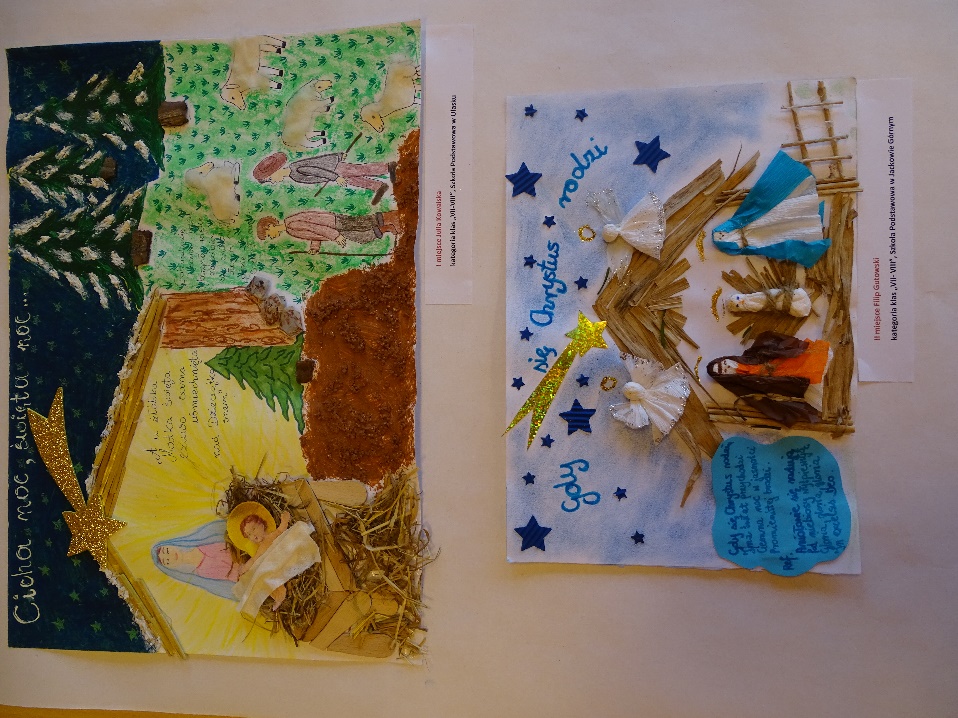 Pocztówka z gminy Somianka – koszt 200,00zł. ( m.in. upominki dla zwycięzców). 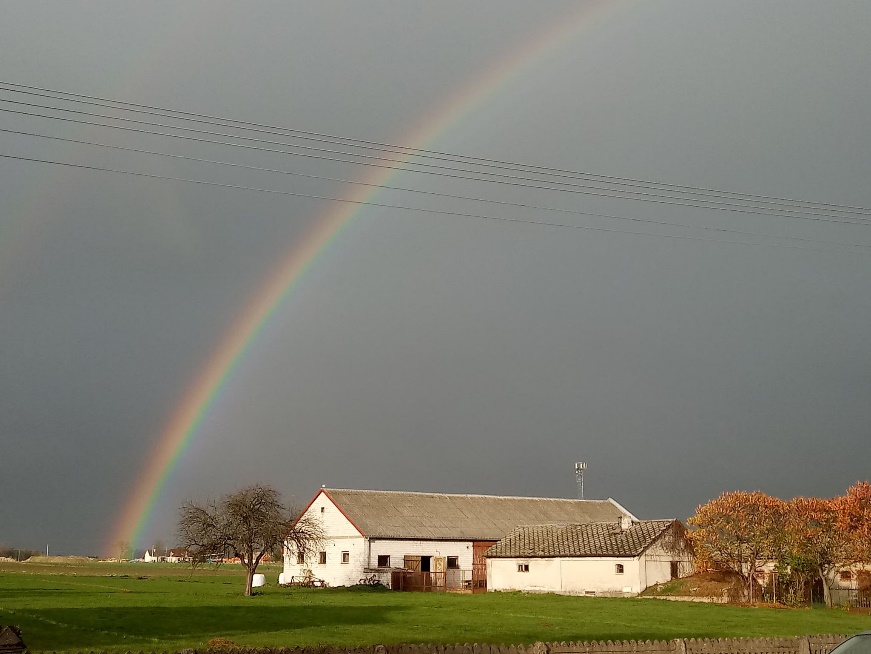 43. Konkurs recytatorski ,, Warszawska Syrenka” eliminacje gminne. Koszt 1.160,21zł. (m.in. nagrody dla uczestników).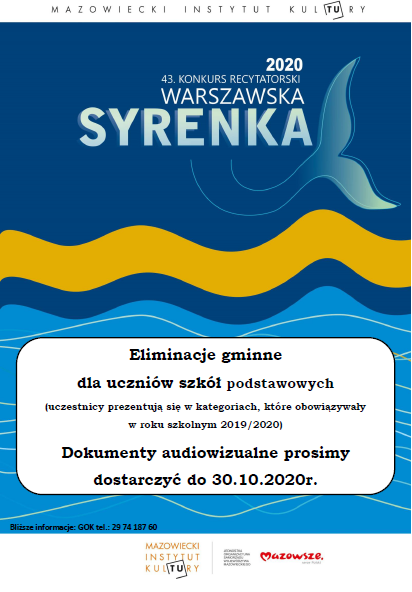 STAŁE ZAJĘCIA DLA DZIECI I MŁODZIEŻYZajęcia taneczne.Zajęcia kickboxingu.Warsztaty techniczno-chemiczno-fizyczne.Warsztaty rękodzielnicze.Warsztaty kulinarne. 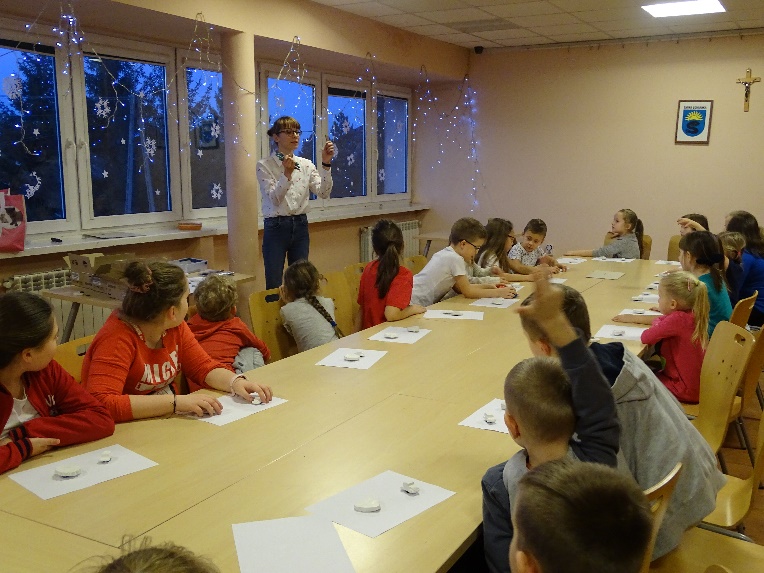 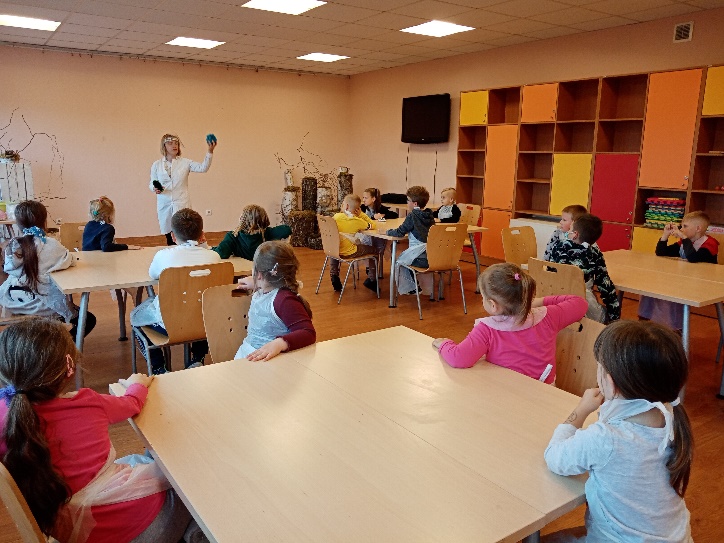 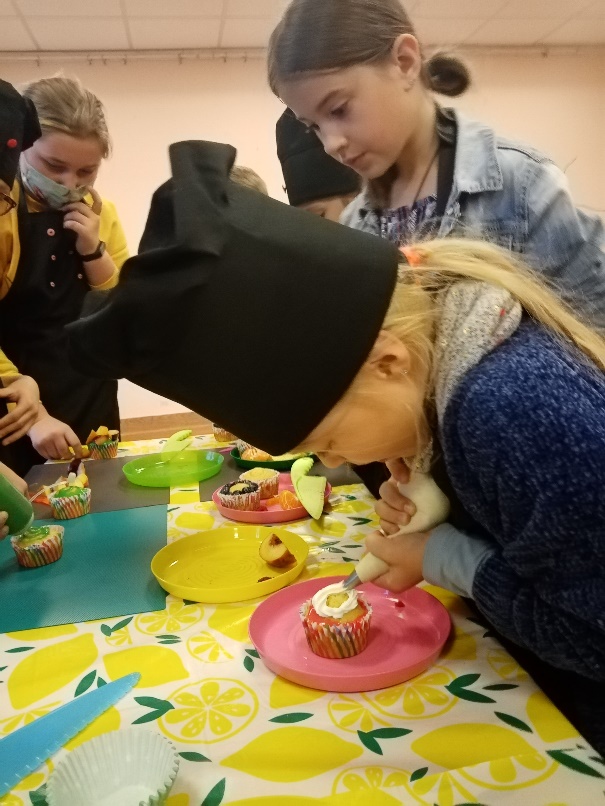 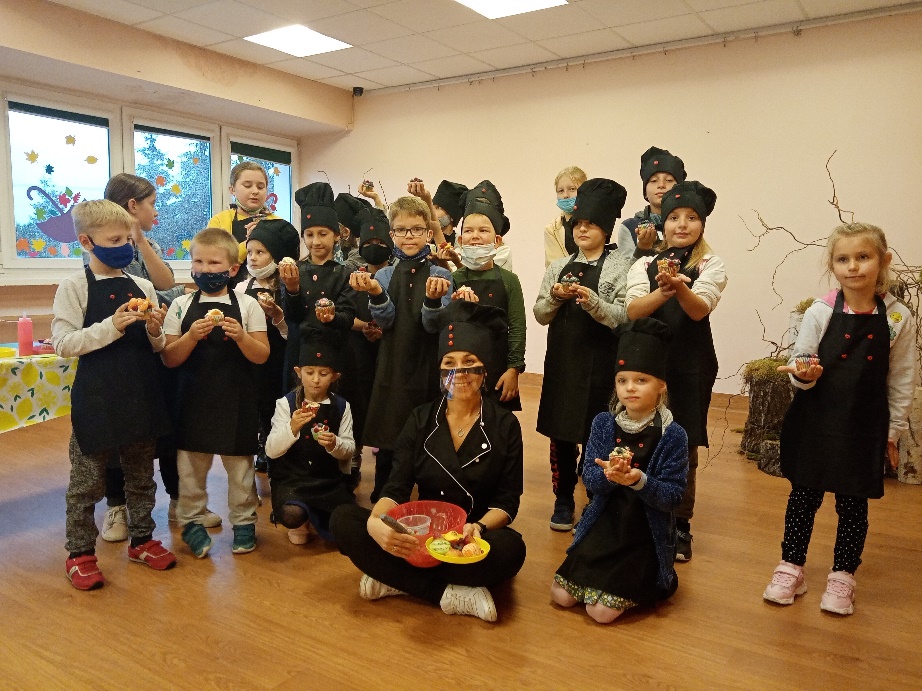 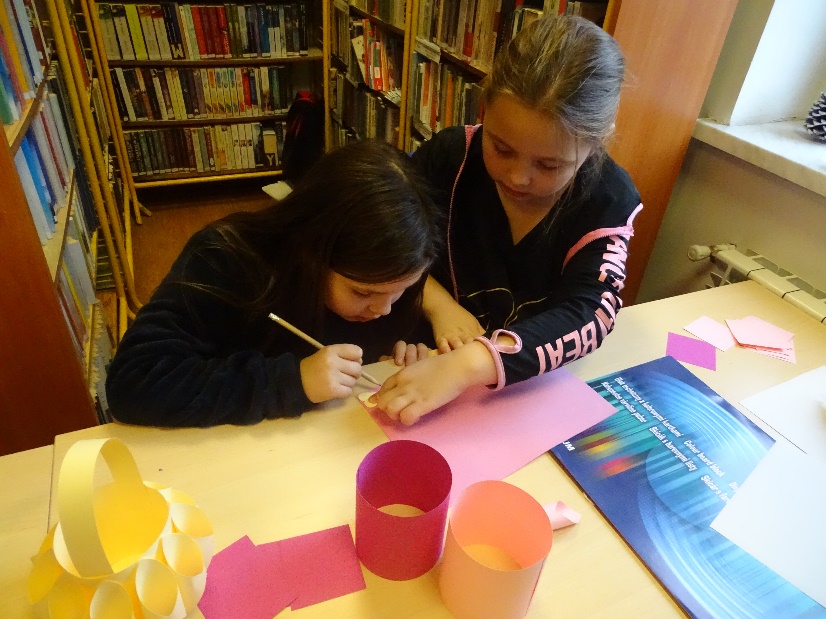 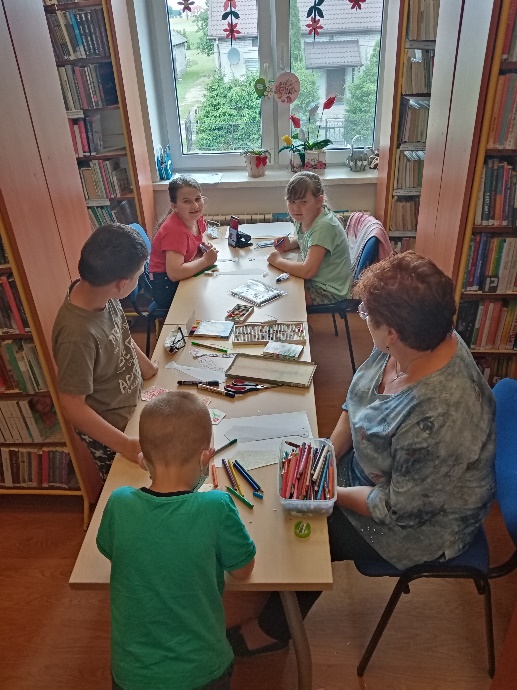 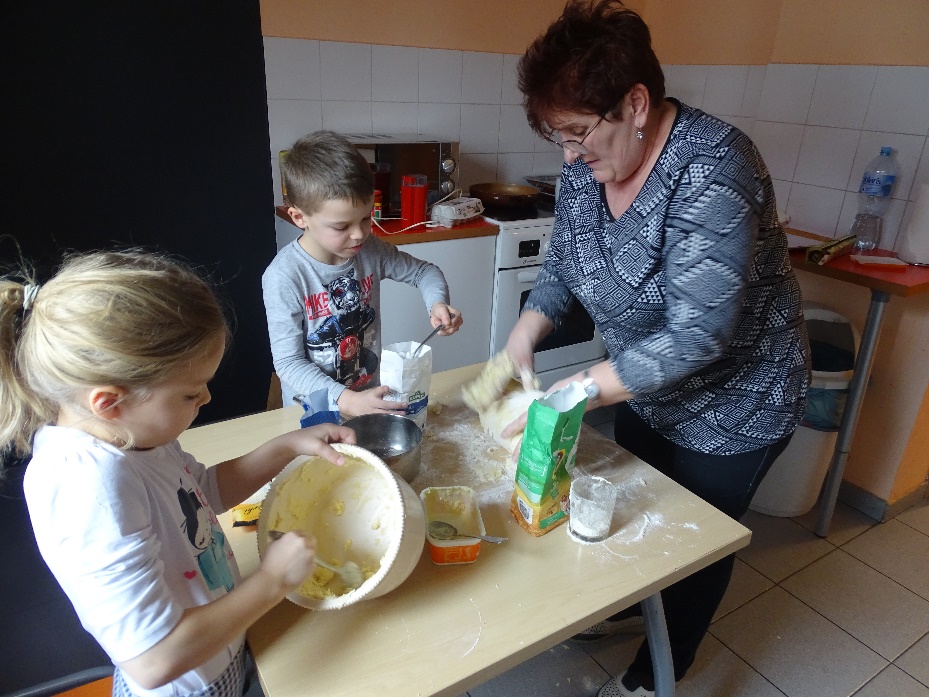 SPORT6 września – Turniej Ground Golfa o puchar Wójta Gminy Somianka. Koszt 3.836,43zł. 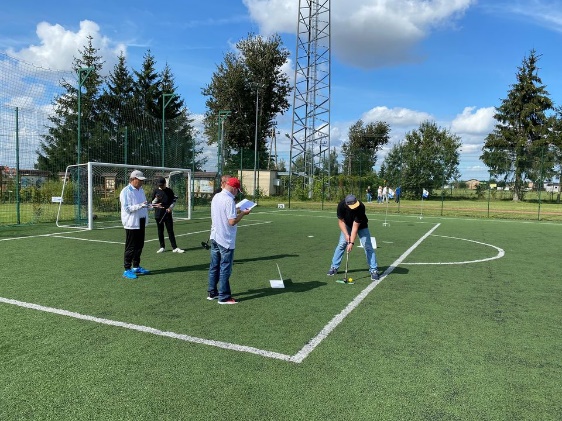 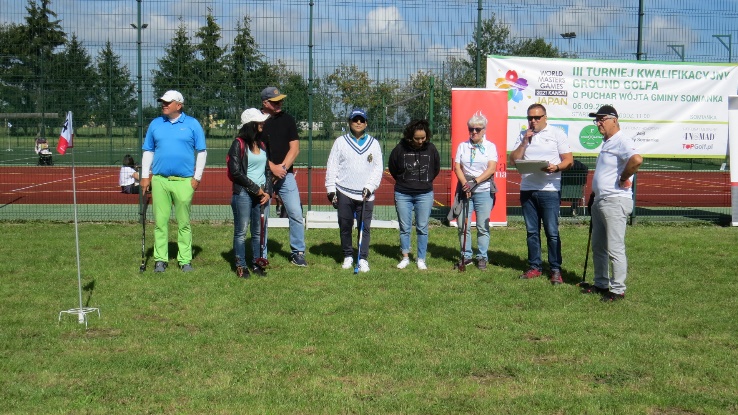 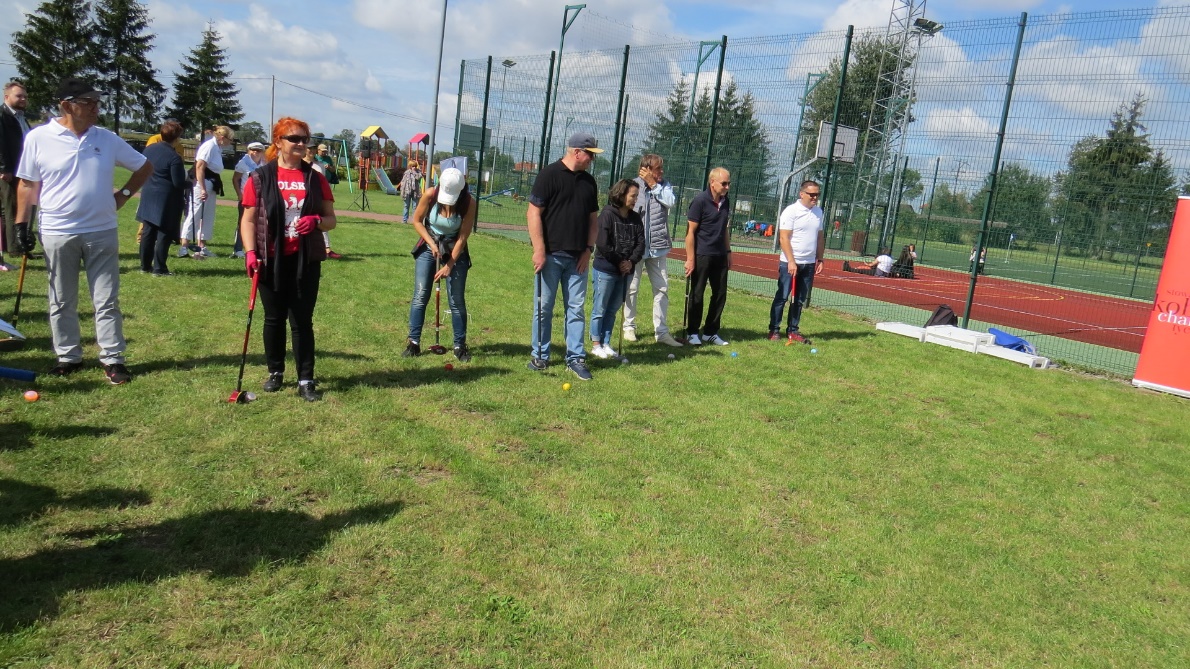 Rodzinne rajdy rowerowe 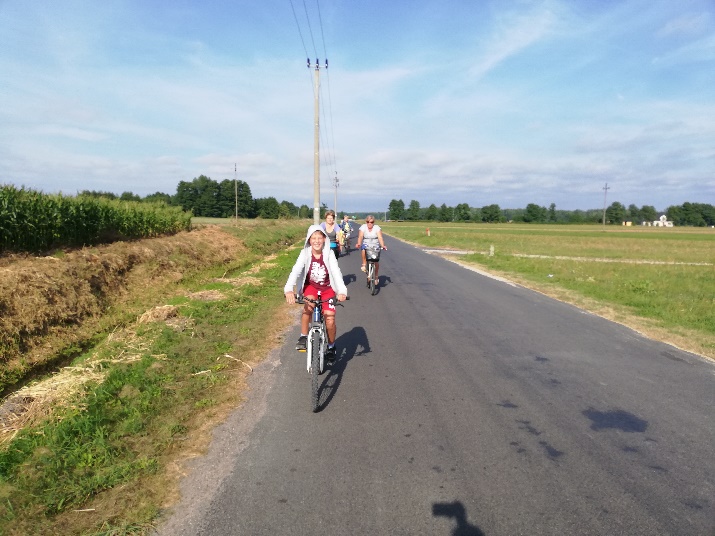 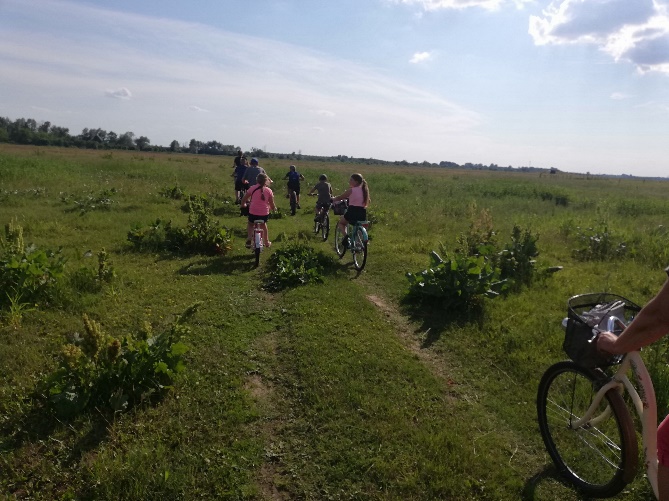 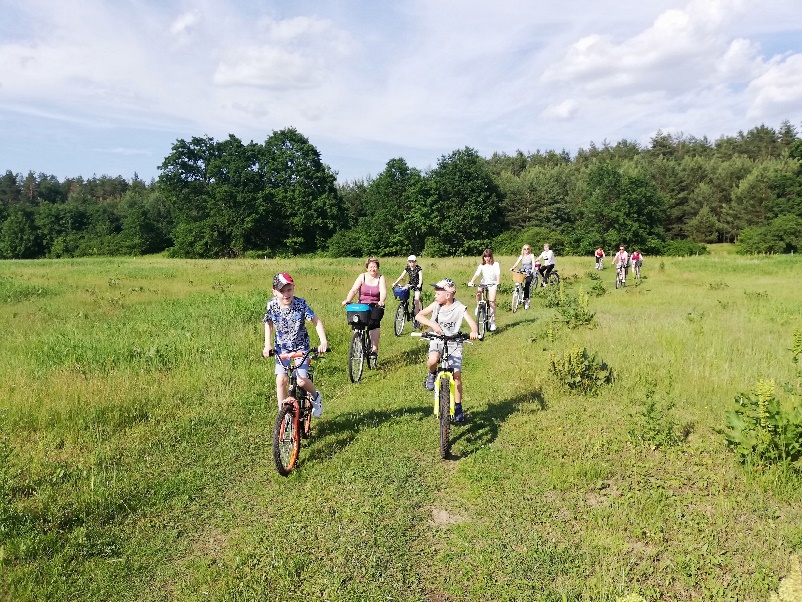 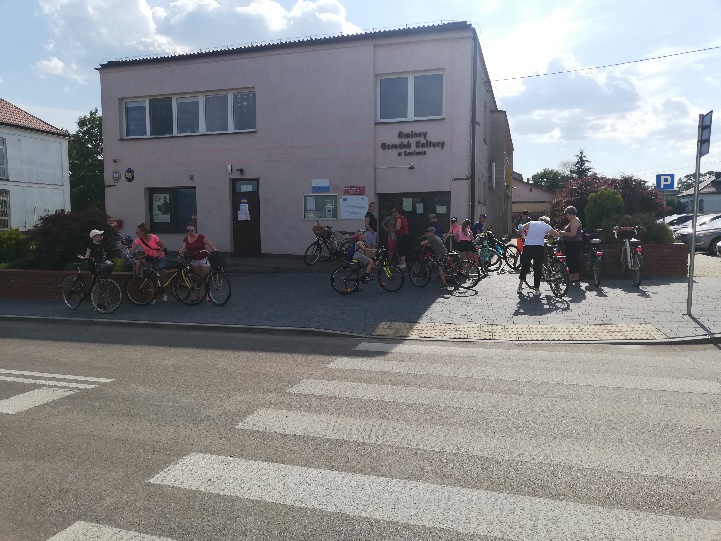 Organizacja zawodów sportowych  w Gminie Somianka w roku 2020:  14 stycznia – Piłka ręczna dziewcząt i chłopców dla klas VII – VIII szkół podstawowych, 30 stycznia – Drużynowy tenis stołowy dziewcząt i chłopców dla klas IV-VI oraz VII-VIII szkół podstawowych,   3 marca – Mini piłka ręczna dziewcząt i chłopców dla klas IV-VI oraz VII-VIII szkół podstawowych, 21 wrzesień – Mini piłka nożna dziewcząt i chłopców dla klas IV-VI szkół podstawowych, 22 wrzesień – Piłka nożna dziewcząt i chłopców dla klas VII-VIII szkół podstawowych. Koszt zawodów – 5.850,49zł. (w tym koszt dowozu uczniów na zawody                                                       powiatowe – 1.691,98zł, koszt medali, napoi, batonów – 2.025,69zł., koszt wyposażenia sportowego dla szkół – 2.132,82zł.WYPOCZYNEK ZORGANIZOWANY•	Półkolonie zimowe w terminach w 2020r. organizowane były w następujących terminach:                                                                                                                                                                                                                     I Turnus – 10-14.02.2020r.,  II Turnus – 17-21.02.2020r. Uczestniczyło w każdym turnusie                          po 45 dzieci. Koszt turnusów – 20.357,58zł. (wpłaty od 90 uczestników w kwocie 13.500,00zł., środki przekazane z dotacji celowej na działalność w zakresie profilaktyki, uzależnień w kwocie 6.857,58zł. na 2 turnusy). Poza zajęciami z profilaktyki uczestnicy brali udział w wyjazdach                       do takich miejsc jak baseny termalne, parki rozrywki, lodowisko, Centrum Nauki Kopernik, kina.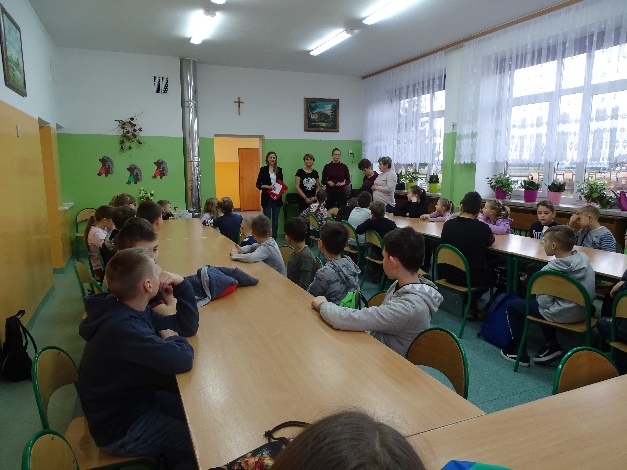 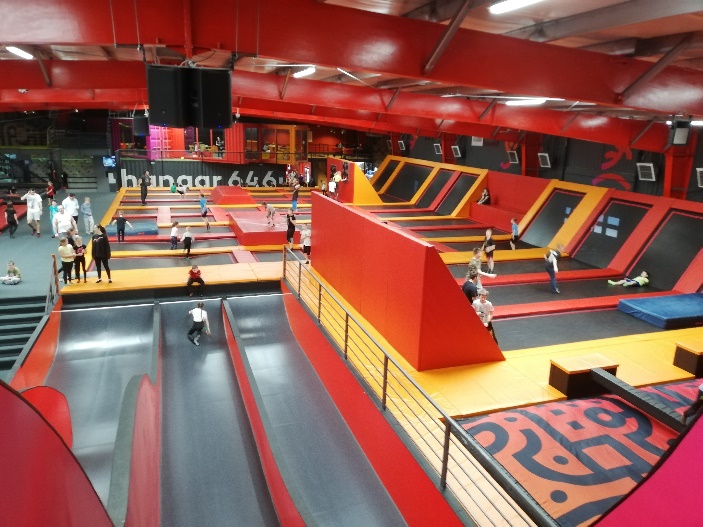 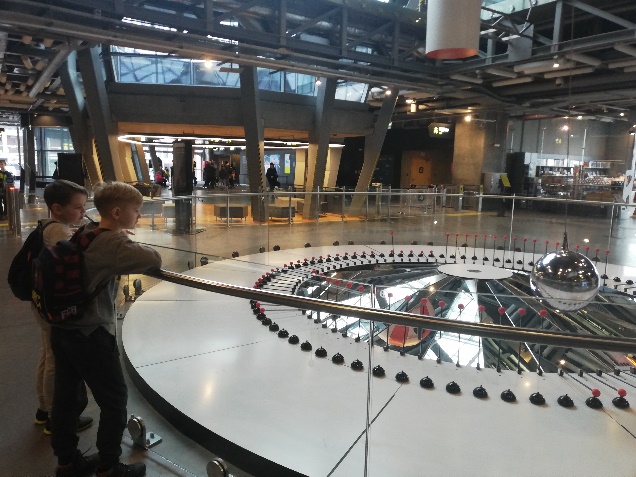 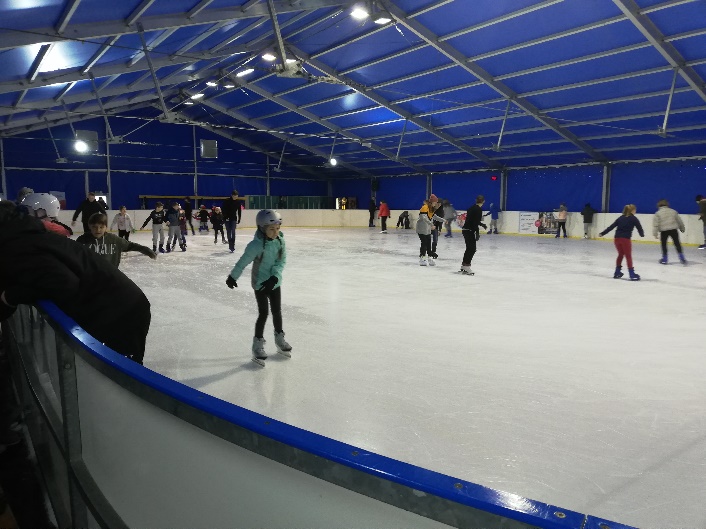 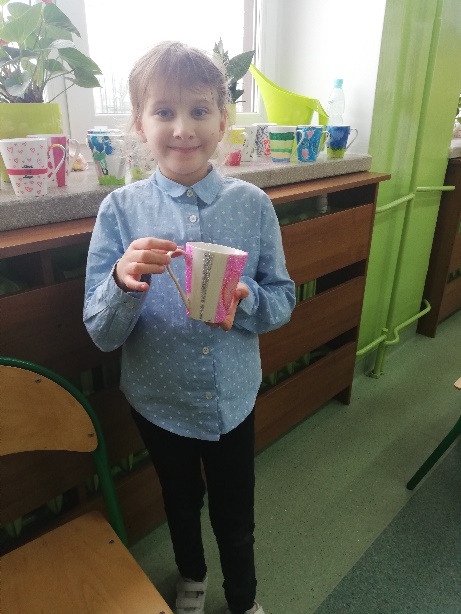 6.4. BibliotekaBiblioteka Publiczna w Somiance czynna: poniedziałek - piątek od 8.00 do 17.00Filia Biblioteczna w Popowie Kościelnym czynna: poniedziałek w godz. 8.30-14.30,                                     środa w godz. 8.30 – 14.30, piątek w godz. 9.00 – 17.00Księgozbiór w wol. -   14.599 egz. Zakup nowych książek  -  736 egz. za kwotę  13.845,71zł., w tym ze środków Ministerstwa Kultury i Dziedzictwa Narodowego - 193 egz.  za kwotę 4.846,00zł.GMINNA AKCJA SZYCIA MASECZEK W marcu 2020r. Gminny Ośrodek Kultury zaangażowany był w Gminną Akcję szycia maseczek dla mieszkańców i ich dystrybucję. Łączny koszt 4.713,54zł. (m.in. zakup maszyny do szycia, zakup materiału, gumek). 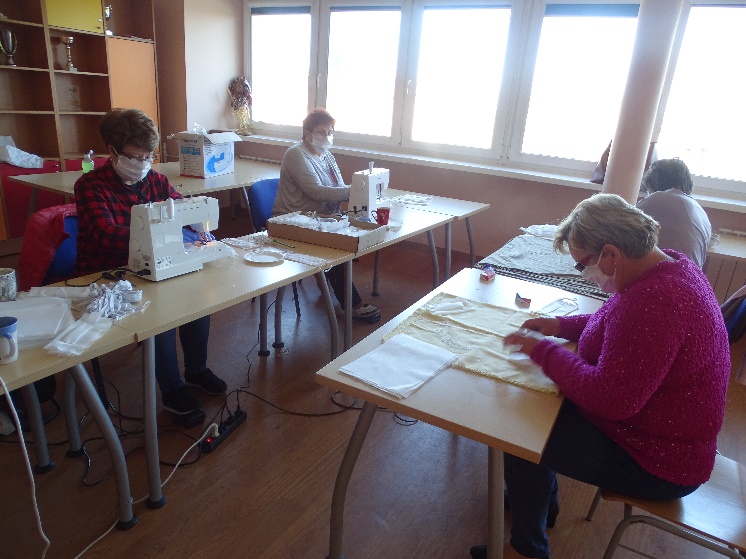 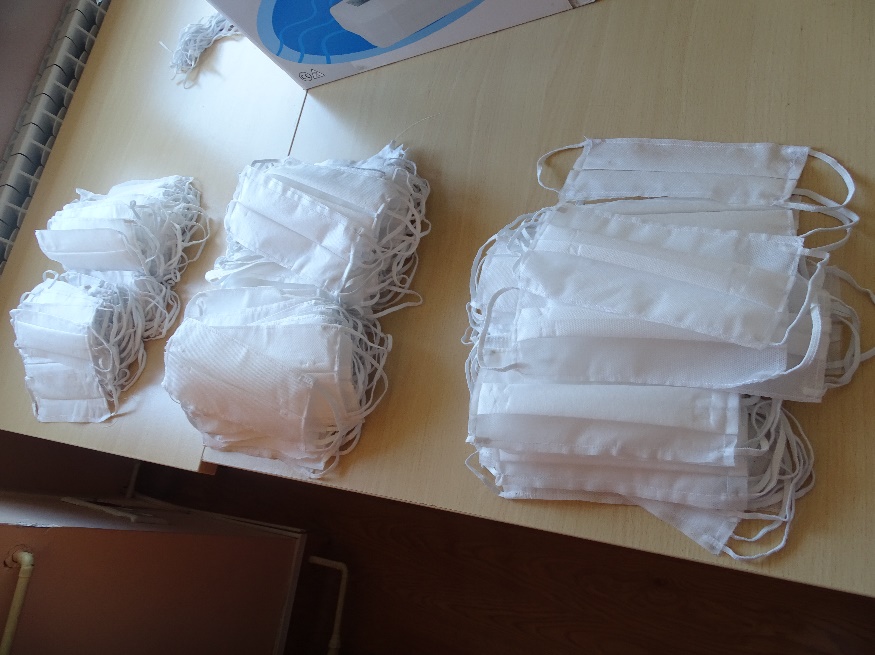 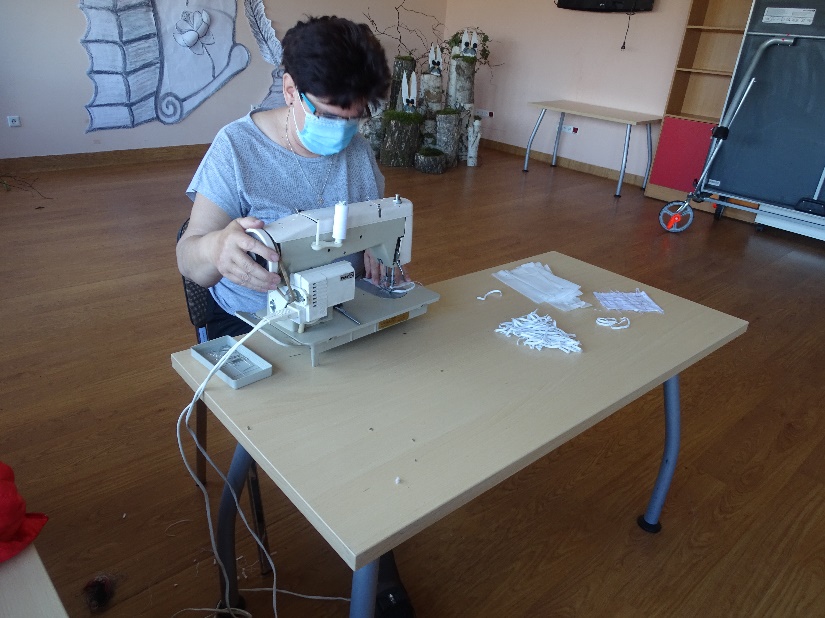 7. STAN MIENIA KOMUNALNEGOBudynki i budowle stanowiące własność Gminy Somianka:1)	Somianka-Parcele 16B- siedziba Urzędu Gminy2)	Somianka-Parcele 21- budynek Gminnego Ośrodka Kultury 3)	Somianka-Parcele 25B  - Ośrodek Zdrowia4)	Somianka-Parcele 15  - Hala Targowa „Mój Rynek”5)	Somianka-Parcele 13A   - budynek oczyszczalni ścieków6)	Somianka-Parcele 17  - remiza OSP7)	Somianka-Parcele 17   - garaż OSP8)	Somianka-Parcele 25C   - budynek mieszkalny9)	Jackowo Dolne 25B  - budynek” Rybackiego Centrum  Rekreacyjno- Turystycznego” 10)	Jackowo Górne 12   - budynek szkoły11)	Jackowo Górne 12 - budynek gospodarczy przy szkole12)	Kręgi  9  -  budynek szkoły 13)	Kręgi  7 –   budynek „Centrum Rekreacyjno-Turystyczne w Kręgach”14)	Michalin 14a  - budynek świetlicy15)	Nowe Wypychy 14a   - budynek byłej szkoły16)	Nowe Wypychy 14a- budynek gospodarczy  nr 1 przy byłej szkole17)	Nowe Wypychy 14a- budynek gospodarczy  nr 2 przy byłej szkole18)	Ostrowy  22A- budynek świetlicy19)	Popowo Kościelne 47  - budynek po szkole 20)	Popowo Kościelne 63  - Budynek Administracyjny21)	Skorki 12A     - budynek świetlicy22)	Wielęcin 20A    – budynek świetlicy23)	Wola Mystkowska 14    - Ośrodek Zdrowia24)	Wola Mystkowska 14     - budynek gospodarczy przy ośrodku zdrowia25)	Wola Mystkowska  17  -  Hala Sportowa  26)	Wola Mystkowska 5B    - budynek warsztatowo-magazynowy27)	Wola Mystkowska 5B   - garaż28)	Wola Mystkowska  5B- garaż i wiata.29)       Somianka 24B- Szkoła30)	Somianka 24B-hala sportowa31)	Stary Mystkówiec 40-  Dwór32)	Stary Mystkowiec 40A- Spichlerz33)	Ulasek 28A – szkoła34)	Ulasek 28A- budynek mieszkalny35)	Wola Mystkowska 17- szkoła36)	Wola Mystkowska 17- budynek przy szkole37)	Wola Mystkowska 6- „lamus”38)	Wólka Somiankowska 35- świetlica39)	Budynek SUW Celinowo40)	Budynek SUW Stare Wypychy 41)	Budynek SUW Somianka –Parcele.8. POMOC SPOŁECZNA8.1. Budżet Gminnego Ośrodka Pomocy Społecznej i struktura wydatkówBudżet Gminnego Ośrodka Pomocy Społecznej wraz ze stypendiami szkolnymi w 2020r. wyniósł ogółem 11.183.108,84zł.Tabela nr 1. Struktura wydatków w działach i rozdziałach. Zadania własne – 2020 rok.Źródło: Sprawozdanie finansowe Gminnego Ośrodka Pomocy Społecznej za 2020 r.Tabela nr 2. Struktura wydatków w działach i rozdziałach. Zadania zlecone – dotacja (2020r.)Źródło: Sprawozdanie finansowe Gminnego Ośrodka Pomocy Społecznej za 2020 r. Dane statystyczneW 2020 r. świadczeniami z pomocy społecznej bez względu na ich rodzaj, formę, liczbę oraz źródło finansowania objęto 164 rodziny (o łącznej liczbie 451 osób
w tych rodzinach) - wielkości te nie uwzględniają rodzin otrzymujących świadczenia niewymagające wydania decyzji administracyjnej. Na świadczenia z zakresu zadań własnych o charakterze obowiązkowym,                                               jak i nieobowiązkowym wydano 227 decyzji administracyjnych (przyznające świadczenia                                 z pomocy społecznej). 8.2. Powody przyznania pomocy oraz  realizacja zadań własnych i zleconych Tabela nr 3. Powody przyznania pomocy w 2020 roku.Źródło: Sprawozdanie roczne z udzielonych świadczeń pomocy społecznej – pieniężnych,                        w naturze i usługach za I-XII 2020 r.Należy zaznaczyć, że w większości przypadków podstawą do udzielenia pomocy było równocześnie kilka przesłanek.Tabela nr 4. Pomoc finansowa w ramach zadań własnych w 2020 roku. Źródło: Sprawozdanie finansowe Gminnego Ośrodka Pomocy Społecznej za 2020r.Prawo do świadczeń opieki zdrowotnejDo zadań zleconych gminy na podst. art. 7 ust. 2 ustawy z dnia 27 sierpnia 2004r.
o świadczeniach opieki zdrowotnej finansowanej ze środków publicznych należy wydanie decyzji potwierdzających prawo do świadczeń zdrowotnych dla świadczeniobiorców innych niż ubezpieczeni spełniający kryterium dochodowe o którym mowa w art. 8 ustawy                              o pomocy społecznej.W celu ustalenia sytuacji dochodowej i majątkowej świadczeniobiorcy, przeprowadza                                  się rodzinny wywiad środowiskowy na zasadach i w trybie określonych w przepisach o pomocy społecznej. W roku 2020 w oparciu o wywiad środowiskowy Wójt Gminy Somianka  wydał                    4 decyzje potwierdzające prawo do nieodpłatnego korzystania ze świadczeń z opieki zdrowotnej.Piecza zastępcza – Rodziny zastępczeOd 1 stycznia 2012 obowiązuje ustawa z dnia 9 czerwca 2011r. o wspieraniu rodziny
i systemie pieczy zastępczej, która porządkuje i reguluje kwestie związane z pomocą dziecku
i rodzinie przez państwo i samorządy. System ten ma za zadanie wzmocnić wsparcie dysfunkcyjnej rodziny biologicznej dziecka, przeżywającej trudności w wypełnieniu funkcji opiekuńczo-wychowawczych, a w konsekwencji w przyszłości ograniczyć liczbę dzieci umieszczanych w placówkach opiekuńczo – wychowawczych oraz rodzinach zastępczych.              W/w ustawa określa, że co do zasady finansowania pobytu dzieci w pieczy zastępczej należy do obowiązku powiatu. Jednakże gmina właściwa ze względu na miejsce zamieszkania dziecka przed umieszczeniem go po raz pierwszy w pieczy zastępczej współfinansuje pobyt tego dziecka w pieczy zastępczej,10% w pierwszym roku pobytu dziecka w pieczy zastępczej30% w drugim roku pobytu w pieczy zastępczej50% w trzecim roku pobytu dziecka w pieczy zastępczej.Zgodnie z decyzjami Powiatowego Centrum Pomocy Rodzinie w Wyszkowie,                                       Gmina Somianka ponosi koszty utrzymania 5 dzieci w rodzinach zastępczych.                                                     W roku 2020 koszt ten wynosił: 19.680,56zł.Pomoc materialna o charakterze socjalnym  dla uczniówGmina realizuje zadania w zakresie pomocy materialnej o charakterze socjalnym, udzielanej uczniom w formie stypendiów i zasiłków szkolnych. Celem pomocy jest zmniejszenie różnic                             w dostępie do edukacji, wynikających z trudnej sytuacji materialnej uczniów. Świadczenia przyznawane są na całkowite lub częściowe pokrycie kosztów udziału w zajęciach edukacyjnych, realizowanych w szkole albo poza nią, bądź jako pomoc rzeczowa                              np. na zakup podręczników, przyborów szkolnych. Do ubiegania się o stypendium szkolne uprawnieni są uczniowie znajdujący                                                  się w trudnej sytuacji materialnej wynikającej z niskich dochodów na osobę w rodzinie,
w szczególności gdy w rodzinie występuje: bezrobocie, niepełnosprawność, ciężka                                      lub długotrwała choroba, wielodzietność, brak umiejętności wypełniania funkcji opiekuńczo- wychowawczych, alkoholizm lub narkomania, a także gdy rodzina jest niepełna lub wystąpiło zdarzenie losowe.Tabela nr 5. Stypendia – dane statystyczne za rok 2020 Źródło: Sprawozdanie Gminnego Ośrodka Pomocy Społecznej za 2020 r.  Karta Dużej RodzinyGOPS jest realizatorem rządowego programu dla rodzin wielodzietnych Karta Dużej Rodziny, którego celem jest promowanie modelu rodziny wielodzietnej i jej pozytywnego wizerunku oraz wzmacnianie i wspieranie rodziny wielodzietnej a także zwiększanie szans rozwojowych                i życiowych dzieci i młodzieży z rodzin wielodzietnych. W 2020 roku:wpłynęło 33 wnioski o przyznanie KDR,przyznano 188 KDR – dla 33 rodzin,wydano 124 KDR,koszt realizacji zadania wyniósł 314,86zł .Świadczenia rodzinneW 2020 roku 317 rodzin pobierało świadczenia rodzinne, z tego 243 rodziny pobierały zasiłek rodzinny i dodatki w tym: 57 rodzin pobierało zasiłek rodzinny na jedno dziecko,                              103 na dwoje dzieci i 73 na troje dzieci, 15 rodzin pobierało zasiłki rodzinne na 4 i więcej dzieci. Od 2016 r. została wprowadzona tak zwana „zł za zł” w ramach tego sposobu naliczania zasiłku rodzinnego przy przekroczeniu kryterium dochodowego w ubiegłym roku wypłacono 1131 świadczeń na kwotę 52.554,17zł. Od 5 lat wypłacane jest świadczenie rodzicielskie, to forma wsparcia rodzin w przypadku braku możliwości uzyskania przez matkę zasiłku macierzyńskiego. W ubiegłym roku złożono 5 wniosków o świadczenie rodzicielskie,                                na realizację tego świadczenia wydatkowano kwotę 106.640,00zł. Wypłacono 45  jednorazowych zapomóg z tytułu urodzenia dziecka na łączną kwotę                      45.000,00zł.34 osoby pobierało świadczenie pielęgnacyjne w związku z opieką nad niepełnosprawnym dzieckiem, do końca 2020r. Wysokość tego świadczenia wynosiła po 1.830 zł miesięcznie. Łączna kwota tych świadczeń to 767.342,00zł. W kwietniu 2014 r. weszła w życie ustawa określająca warunki nabywania oraz zasady ustalania i wypłacania zasiłków dla opiekunów. Takich świadczeń wypłacono na kwotę 14.880,00zł. dla 2 osób. Wysokość tego świadczenia wynosi 620 zł miesięcznie. Świadczeniem o podobnym charakterze jest specjalny zasiłek opiekuńczy. W ubiegłym roku korzystało z tego świadczenia 14 osób  na kwotę 85.486,00zł. Od świadczenia pielęgnacyjnego, zasiłku dla opiekuna i specjalnego zasiłku opiekuńczego 
w określonej sytuacji odprowadzana jest składka na ubezpieczenie społeczne. 
W ubiegłym roku 36 osób miało opłaconą składkę na ubezpieczenie emerytalne i rentowe, 
z tego 9 osób do KRUS, a pozostałe 27 osób do ZUS na łączną kwotę 122.015,63zł. 
11 osób było zgłoszonych do ubezpieczenia zdrowotnego i z tego tytułu opłacono składki                        na kwotę 23.529,60zł. 105 osób pobierało zasiłki pielęgnacyjne w kwocie po 215,84 zł miesięcznie na łączną kwotę 271.852,00zł. W celu realizacji świadczeń rodzinnych przyjęto 403 wnioski, wydano 520 decyzji, z tego                             27 dotyczących zwrotu nienależnie pobranych świadczeń rodzinnych na kwotę 18.883,12zł.Od 01.01.2017r. weszła w życie ustawa z dnia 4 listopada 2016r. o wsparciu kobiet w ciąży                                 i ich rodzin „Za życiem”, która określa uprawnienia kobiet w ciąży i ich rodzin do wsparcia                      w zakresie dostępu do świadczeń opieki zdrowotnej oraz instrumentów polityki na rzecz rodziny. Ustawa zakłada możliwość uzyskania jednorazowego świadczenia z tytułu urodzenia się żywego dziecka w wysokości 4000 zł bez względu na dochód. W 2020r. wypłacono 1 takie świadczenie na kwotę 4.000,00 zł. Realizacja świadczeń rodzinnych i świadczeń z funduszu alimentacyjnego wraz z kosztami obsługi, na koniec 2020 r. zamknęła się kwotą 2.744.000,00zł.Fundusz alimentacyjny Realizacja zadania w 2020r.:Wydatki na wypłaty świadczeń z funduszu alimentacyjnego 159.812,73zł.                                                  (w 2019r. było 160.600,00zł., a w 2018r. było 164.050,00zł).Liczba wydanych decyzji 31.Liczba rodzin pobierających świadczenie z funduszu alimentacyjnego – 25 rodzin miesięcznie.Liczba osób uprawnionych w rodzinie – 30 osoby.Liczba dłużników alimentacyjnych w gminie – 14 (dłużników alimentacyjnych).Tabela nr 6. Liczba działań podejmowanych wobec dłużników alimentacyjnych w 2020r.Źródło: Sprawozdanie Gminnego Ośrodka Pomocy Społecznej za 2020r.  Kwoty zwrócone przez dłużników alimentacyjnych z tytułu wypłaconych świadczeń                                 z funduszu alimentacyjnego 55.693,38zł. (w 2019r. było 78.807,76zł.)Dochody własne gmin z tytułu świadczeń z funduszu alimentacyjnego zwróconych przez dłużników alimentacyjnych 11.989,91zł. (2019r. – 17.606,26zł).Świadczenie wychowawczeProgram „Rodzina 500 +” wszedł w życie z dniem 1 kwietnia 2016r. Podstawę prawną systemu świadczeń wychowawczych stanowi ustawa z dnia 11 lutego 2016r. Celem świadczenia wychowawczego jest częściowe pokrycie wydatków związanych z wychowywaniem dziecka, w tym z opieką nad nim i zaspokojeniem jego potrzeb życiowych.Organ właściwy realizuje zadania z zakresu świadczenia wychowawczego jako zadania zlecone z zakresu administracji rządowej.Świadczenie wychowawcze otrzymują rodzice, opiekunowie prawni lub opiekunowie faktyczni dziecka i wynosi ono 500 zł miesięcznie. W przypadku rodziców rozwiedzionych, wsparcie otrzyma ten rodzic, który faktycznie sprawuje opiekę nad dzieckiem. Jeśli rodzice zgodnie                          z planem wychowawczym dzielą się opieką nad dzieckiem, wówczas obydwoje mają prawo                   do złożenia wniosku. Otrzymają oni świadczenie proporcjonalnie do wymiaru sprawowanej opieki. Świadczenie przysługuje do ukończenia przez dziecko 18 roku życia. Do 30.06.2019r. świadczenie 500+ na pierwsze dziecko do 18 r.ż. , przysługiwało rodzicom, w których dochód nie przekraczał kwoty 800,00 zł netto na osobę w rodzinie, lub 1.200,00 zł netto na osobę, jeżeli w rodzinie wychowywało się dziecko niepełnosprawne. Na drugie i kolejne dzieci próg dochodowy nie obowiązywał. Od 1.07.2019r. program Rodzina 500+obejmuje wszystkie dzieci do 18 r.ż. bez względu na dochód rodziny. W związku z tym przyznanie świadczenia wychowawczego 500+ od 1.07.2019r. nie wymaga wydania decyzji – jest ona wydawana jedynie w przypadku odmowy przyznania świadczenia lub w sprawach nienależnie pobranego świadczenia.Tabela nr 7. „Rodzina 500 plus” w liczbach w gminie Somianka w 2020r.Źródło: Sprawozdanie Gminnego Ośrodka Pomocy Społecznej za 2020r.  W 2020r. Gmina Somianka na realizację zadania otrzymała dotację w kwocie 7.120.076,00zł. (w tym m.in. na: świadczenia wychowawcze, wynagrodzenia osobowe, materiały biurowe, licencje za oprogramowanie, prowizje bankowe).Świadczenia „Dobry start”Nowy rządowy program „Dobry start” został wprowadzony 1 czerwca 2018 roku na mocy Rozporządzenia Rady Ministrów z dnia 30 maja 2018r. w sprawie szczegółowych warunków realizacji rządowego programu „Dobry start”. Świadczenie „Dobry Start” przysługuje raz w roku na rozpoczynające rok szkolny dzieci                       do ukończenia 20 roku życia. Dzieci niepełnosprawne uczące się w szkole otrzymają                              je do ukończenia przez nie 24 roku życia. W 2020 roku  o świadczenie mogli się ubiegać: matka lub ojciec dziecka, opiekun prawny                        lub opiekun faktyczny dziecka, a w przypadku dzieci przebywających w pieczy                                         zastępczej – rodzic zastępczy, osoba prowadząca rodzinny dom dziecka lub dyrektor placówki  opiekuńczo-wychowawczej.Wnioski o świadczenie były przyjmowane i realizowane przez Gminny Ośrodek Pomocy Społecznej w Somiance od dnia 1 lipca 2020r. online przez stronę Ministerstwa Rodziny empatia.mrpips.gov.pl oraz przez bankowość elektroniczną, a od 1 sierpnia drogą tradycyjną (papierową) w Ośrodku. Wniosek można było złożyć w nieprzekraczalnym terminie                             do 30 listopada 2020r.Realizacja programu w Gminie Somianka  przebiegła następująco:wydatki poniesione na wypłatę świadczenia – 228.300,00zł.,liczba wniosków złożonych – 500,liczba świadczeń przyznanych – 761,liczba świadczeń wypłaconych – 761,ogółem wydatki – 235.880,00zł .9. TURYSTYKA I ZABYTKITurystyka w gminie Somianka rozwija się głównie wzdłuż rzeki Bug i Puszczy Białej. Najwięcej działek letniskowych znajduje się w miejscowościach: Popowo-Letnisko,                      Popowo- Parcele, Huta Podgórna, Janki, Jackowo Dolne oraz Barcice. Na szczególną uwagę zasługuje miejscowość Popowo-Letnisko, która jest położona w widłach  rzeki Bug i Narwi. Mieszkańcy cenią sobie szczególnie możliwość organizowania wycieczek pieszych                                    i rowerowych do niezwykłych miejsc nad pobliskimi rzekami.   	Przez teren gminy przebiegają następujące trasy i szlaki turystyczne:szlaki rowerowe:1.	czerwony (szlak główny) -18 km: Kręgi - Michalin - Somianka - Somianka-Parcele - Jasieniec - Barcice - Kępa Barcicka - Lasy Państwowe Somianka;2.	zielony (szlak leśny) - 15 km: Lasy Państwowe Somianka - Somianka - Somianka-Parcele - Jasieniec - Lasy Państwowe Somianka;3.	niebieski (szlak ptasi) - 30 km: Somianka-Parcele - Stare Płudy - Wielęcin - Huta Podgórna - Popowo-Parcele - Popowo Kościelne - Janki - Jackowo Dolne - Barcice - Somianka-Parcele;4.	żółty (szlak polny) - 32 km: Somianka – Stare Płudy - Suwin - Ulasek - Zdziebórz- Skorki - Stare Wypychy - Stary Mystkówiec - Wielątki Rosochate - Wola Mystkowska - Stare Kozłowo - Ostrowy - Wólka Somiankowska - Kręgi - Michalin – Somianka;szlaki piesze:1.	czarny - 15 km: Janki - Jackowo Górne - Barcice - Jasieniec - Somianka-Parcele - Somianka - Michalin - Kręgi;2.	niebieski -15 km: Wielęcin - Huta Podgórna - Popowo-Parcele - Popowo Kościelne - Janki - Jackowo Dolne - Barcice - Kępa Barcicka - Lasy Państwowe Somianka;szlaki konne:1.	zielony - 17 km: Popowo-Parcele - Popowo Kościelne - Janki - Jackowo Górne - Barcice - Kępa Barcicka - Lasy Państwowe Somianka.               W Gminnej Ewidencji Zabytków w 2020 roku wpisanych było 45 zabytków z czego                                          25 obiektów wpisanych do wojewódzkiego rejestru zabytków. Zabytki  na obszarze gminy Somianka to głównie parki dworskie, cmentarze, kościoły, kapliczki przydrożne i domy drewniane z I połowy XX w. Zabytki architektury i budownictwa w gminie SomiankaZestawienie zabytków wpisanych do rejestru zabytków Wojewódzkiego Konserwatora Zabytków:Źródło: opracowanie własne na podstawie Gminnej Ewidencji ZabytkówZestawienie zabytków wpisanych do gminnej ewidencji zabytkówŹródło: opracowanie własne na podstawie Gminnej Ewidencji ZabytkówWójt Gminy WGWójt Gminy WGWójt Gminy WGWójt Gminy WGWójt Gminy WGWójt Gminy WGWójt Gminy WGStanowisko ds. organizacyjnych i obsługi Rady Gminy RGStanowisko ds. organizacyjnych i obsługi Rady Gminy RGStanowisko ds. organizacyjnych i obsługi Rady Gminy RGStanowisko ds. organizacyjnych i obsługi Rady Gminy RGStanowisko ds. obronnych, obrony cywilnej, zarządzania kryzysowego oraz zaopatrzenia w wodę i odprowadzania ścieków ZkStanowisko ds. obronnych, obrony cywilnej, zarządzania kryzysowego oraz zaopatrzenia w wodę i odprowadzania ścieków ZkZastępcaWójta GminyZWGZastępcaWójta GminyZWGZastępcaWójta GminyZWGSekretarzGminySGSekretarzGminySGSekretarzGminySGZastępca KierownikaUrzędu Stanu CywilnegoUSCZastępca KierownikaUrzędu Stanu CywilnegoUSCSkarbnikGminyFnSkarbnikGminyFnStanowisko ds. obronnych, obrony cywilnej, zarządzania kryzysowego oraz zaopatrzenia w wodę i odprowadzania ścieków ZkStanowisko ds. obronnych, obrony cywilnej, zarządzania kryzysowego oraz zaopatrzenia w wodę i odprowadzania ścieków ZkZastępcaWójta GminyZWGZastępcaWójta GminyZWGZastępcaWójta GminyZWGSekretarzGminySGSekretarzGminySGSekretarzGminySGZastępca KierownikaUrzędu Stanu CywilnegoUSCZastępca KierownikaUrzędu Stanu CywilnegoUSCSkarbnikGminyFnSkarbnikGminyFnStanowisko ds. gospodarowania odpadami komunalnymi i działalności gospodarczej GkStanowisko ds. gospodarowania odpadami komunalnymi i działalności gospodarczej GkZastępcaWójta GminyZWGZastępcaWójta GminyZWGZastępcaWójta GminyZWGSekretarzGminySGSekretarzGminySGSekretarzGminySGZastępca KierownikaUrzędu Stanu CywilnegoUSCZastępca KierownikaUrzędu Stanu CywilnegoUSCSkarbnikGminyFnSkarbnikGminyFnStanowisko ds. gospodarowania odpadami komunalnymi i działalności gospodarczej GkStanowisko ds. gospodarowania odpadami komunalnymi i działalności gospodarczej GkZespół ds. planowania przestrzennego, gospodarki nieruchomościami, rolnictwa i ochrony środowiska- 2 etaty PlZespół ds. planowania przestrzennego, gospodarki nieruchomościami, rolnictwa i ochrony środowiska- 2 etaty PlZespół ds. planowania przestrzennego, gospodarki nieruchomościami, rolnictwa i ochrony środowiska- 2 etaty PlZespół ds. planowania przestrzennego, gospodarki nieruchomościami, rolnictwa i ochrony środowiska- 2 etaty PlStanowisko ds. inwestycji i drogownictwa InStanowisko ds. inwestycji i drogownictwa InZespół ds. pozyskiwania środków zewnętrznych oraz zamówień publicznych – 2 etaty KzZespół ds. pozyskiwania środków zewnętrznych oraz zamówień publicznych – 2 etaty KzReferat Finansów i budżetu Fn – 9 etatów;stanowisko ds. księgowości budżetowej – 3 etaty;stanowisko ds. kadr i płac;stanowisko pracy ds. wymiaru opłat za odbiór i zagospodarowanie odpadów komunalnych;zespół ds. wymiaru podatków i opłat – 2 etaty;stanowisko ds. księgowości podatków i opłat oraz obsługi kasy;stanowisko ds. administracyjno-księgowych.Referat Finansów i budżetu Fn – 9 etatów;stanowisko ds. księgowości budżetowej – 3 etaty;stanowisko ds. kadr i płac;stanowisko pracy ds. wymiaru opłat za odbiór i zagospodarowanie odpadów komunalnych;zespół ds. wymiaru podatków i opłat – 2 etaty;stanowisko ds. księgowości podatków i opłat oraz obsługi kasy;stanowisko ds. administracyjno-księgowych.Referat Finansów i budżetu Fn – 9 etatów;stanowisko ds. księgowości budżetowej – 3 etaty;stanowisko ds. kadr i płac;stanowisko pracy ds. wymiaru opłat za odbiór i zagospodarowanie odpadów komunalnych;zespół ds. wymiaru podatków i opłat – 2 etaty;stanowisko ds. księgowości podatków i opłat oraz obsługi kasy;stanowisko ds. administracyjno-księgowych.Referat Finansów i budżetu Fn – 9 etatów;stanowisko ds. księgowości budżetowej – 3 etaty;stanowisko ds. kadr i płac;stanowisko pracy ds. wymiaru opłat za odbiór i zagospodarowanie odpadów komunalnych;zespół ds. wymiaru podatków i opłat – 2 etaty;stanowisko ds. księgowości podatków i opłat oraz obsługi kasy;stanowisko ds. administracyjno-księgowych.Referat Finansów i budżetu Fn – 9 etatów;stanowisko ds. księgowości budżetowej – 3 etaty;stanowisko ds. kadr i płac;stanowisko pracy ds. wymiaru opłat za odbiór i zagospodarowanie odpadów komunalnych;zespół ds. wymiaru podatków i opłat – 2 etaty;stanowisko ds. księgowości podatków i opłat oraz obsługi kasy;stanowisko ds. administracyjno-księgowych.Referat Finansów i budżetu Fn – 9 etatów;stanowisko ds. księgowości budżetowej – 3 etaty;stanowisko ds. kadr i płac;stanowisko pracy ds. wymiaru opłat za odbiór i zagospodarowanie odpadów komunalnych;zespół ds. wymiaru podatków i opłat – 2 etaty;stanowisko ds. księgowości podatków i opłat oraz obsługi kasy;stanowisko ds. administracyjno-księgowych.Referat Finansów i budżetu Fn – 9 etatów;stanowisko ds. księgowości budżetowej – 3 etaty;stanowisko ds. kadr i płac;stanowisko pracy ds. wymiaru opłat za odbiór i zagospodarowanie odpadów komunalnych;zespół ds. wymiaru podatków i opłat – 2 etaty;stanowisko ds. księgowości podatków i opłat oraz obsługi kasy;stanowisko ds. administracyjno-księgowych.Referat Finansów i budżetu Fn – 9 etatów;stanowisko ds. księgowości budżetowej – 3 etaty;stanowisko ds. kadr i płac;stanowisko pracy ds. wymiaru opłat za odbiór i zagospodarowanie odpadów komunalnych;zespół ds. wymiaru podatków i opłat – 2 etaty;stanowisko ds. księgowości podatków i opłat oraz obsługi kasy;stanowisko ds. administracyjno-księgowych.Zespół ds. pozyskiwania środków zewnętrznych oraz zamówień publicznych – 2 etaty KzZespół ds. pozyskiwania środków zewnętrznych oraz zamówień publicznych – 2 etaty KzReferat Finansów i budżetu Fn – 9 etatów;stanowisko ds. księgowości budżetowej – 3 etaty;stanowisko ds. kadr i płac;stanowisko pracy ds. wymiaru opłat za odbiór i zagospodarowanie odpadów komunalnych;zespół ds. wymiaru podatków i opłat – 2 etaty;stanowisko ds. księgowości podatków i opłat oraz obsługi kasy;stanowisko ds. administracyjno-księgowych.Referat Finansów i budżetu Fn – 9 etatów;stanowisko ds. księgowości budżetowej – 3 etaty;stanowisko ds. kadr i płac;stanowisko pracy ds. wymiaru opłat za odbiór i zagospodarowanie odpadów komunalnych;zespół ds. wymiaru podatków i opłat – 2 etaty;stanowisko ds. księgowości podatków i opłat oraz obsługi kasy;stanowisko ds. administracyjno-księgowych.Referat Finansów i budżetu Fn – 9 etatów;stanowisko ds. księgowości budżetowej – 3 etaty;stanowisko ds. kadr i płac;stanowisko pracy ds. wymiaru opłat za odbiór i zagospodarowanie odpadów komunalnych;zespół ds. wymiaru podatków i opłat – 2 etaty;stanowisko ds. księgowości podatków i opłat oraz obsługi kasy;stanowisko ds. administracyjno-księgowych.Referat Finansów i budżetu Fn – 9 etatów;stanowisko ds. księgowości budżetowej – 3 etaty;stanowisko ds. kadr i płac;stanowisko pracy ds. wymiaru opłat za odbiór i zagospodarowanie odpadów komunalnych;zespół ds. wymiaru podatków i opłat – 2 etaty;stanowisko ds. księgowości podatków i opłat oraz obsługi kasy;stanowisko ds. administracyjno-księgowych.Referat Finansów i budżetu Fn – 9 etatów;stanowisko ds. księgowości budżetowej – 3 etaty;stanowisko ds. kadr i płac;stanowisko pracy ds. wymiaru opłat za odbiór i zagospodarowanie odpadów komunalnych;zespół ds. wymiaru podatków i opłat – 2 etaty;stanowisko ds. księgowości podatków i opłat oraz obsługi kasy;stanowisko ds. administracyjno-księgowych.Referat Finansów i budżetu Fn – 9 etatów;stanowisko ds. księgowości budżetowej – 3 etaty;stanowisko ds. kadr i płac;stanowisko pracy ds. wymiaru opłat za odbiór i zagospodarowanie odpadów komunalnych;zespół ds. wymiaru podatków i opłat – 2 etaty;stanowisko ds. księgowości podatków i opłat oraz obsługi kasy;stanowisko ds. administracyjno-księgowych.Referat Finansów i budżetu Fn – 9 etatów;stanowisko ds. księgowości budżetowej – 3 etaty;stanowisko ds. kadr i płac;stanowisko pracy ds. wymiaru opłat za odbiór i zagospodarowanie odpadów komunalnych;zespół ds. wymiaru podatków i opłat – 2 etaty;stanowisko ds. księgowości podatków i opłat oraz obsługi kasy;stanowisko ds. administracyjno-księgowych.Referat Finansów i budżetu Fn – 9 etatów;stanowisko ds. księgowości budżetowej – 3 etaty;stanowisko ds. kadr i płac;stanowisko pracy ds. wymiaru opłat za odbiór i zagospodarowanie odpadów komunalnych;zespół ds. wymiaru podatków i opłat – 2 etaty;stanowisko ds. księgowości podatków i opłat oraz obsługi kasy;stanowisko ds. administracyjno-księgowych.Stanowisko informatyka InfStanowisko informatyka InfReferat Finansów i budżetu Fn – 9 etatów;stanowisko ds. księgowości budżetowej – 3 etaty;stanowisko ds. kadr i płac;stanowisko pracy ds. wymiaru opłat za odbiór i zagospodarowanie odpadów komunalnych;zespół ds. wymiaru podatków i opłat – 2 etaty;stanowisko ds. księgowości podatków i opłat oraz obsługi kasy;stanowisko ds. administracyjno-księgowych.Referat Finansów i budżetu Fn – 9 etatów;stanowisko ds. księgowości budżetowej – 3 etaty;stanowisko ds. kadr i płac;stanowisko pracy ds. wymiaru opłat za odbiór i zagospodarowanie odpadów komunalnych;zespół ds. wymiaru podatków i opłat – 2 etaty;stanowisko ds. księgowości podatków i opłat oraz obsługi kasy;stanowisko ds. administracyjno-księgowych.Referat Finansów i budżetu Fn – 9 etatów;stanowisko ds. księgowości budżetowej – 3 etaty;stanowisko ds. kadr i płac;stanowisko pracy ds. wymiaru opłat za odbiór i zagospodarowanie odpadów komunalnych;zespół ds. wymiaru podatków i opłat – 2 etaty;stanowisko ds. księgowości podatków i opłat oraz obsługi kasy;stanowisko ds. administracyjno-księgowych.Referat Finansów i budżetu Fn – 9 etatów;stanowisko ds. księgowości budżetowej – 3 etaty;stanowisko ds. kadr i płac;stanowisko pracy ds. wymiaru opłat za odbiór i zagospodarowanie odpadów komunalnych;zespół ds. wymiaru podatków i opłat – 2 etaty;stanowisko ds. księgowości podatków i opłat oraz obsługi kasy;stanowisko ds. administracyjno-księgowych.Referat Finansów i budżetu Fn – 9 etatów;stanowisko ds. księgowości budżetowej – 3 etaty;stanowisko ds. kadr i płac;stanowisko pracy ds. wymiaru opłat za odbiór i zagospodarowanie odpadów komunalnych;zespół ds. wymiaru podatków i opłat – 2 etaty;stanowisko ds. księgowości podatków i opłat oraz obsługi kasy;stanowisko ds. administracyjno-księgowych.Referat Finansów i budżetu Fn – 9 etatów;stanowisko ds. księgowości budżetowej – 3 etaty;stanowisko ds. kadr i płac;stanowisko pracy ds. wymiaru opłat za odbiór i zagospodarowanie odpadów komunalnych;zespół ds. wymiaru podatków i opłat – 2 etaty;stanowisko ds. księgowości podatków i opłat oraz obsługi kasy;stanowisko ds. administracyjno-księgowych.Referat Finansów i budżetu Fn – 9 etatów;stanowisko ds. księgowości budżetowej – 3 etaty;stanowisko ds. kadr i płac;stanowisko pracy ds. wymiaru opłat za odbiór i zagospodarowanie odpadów komunalnych;zespół ds. wymiaru podatków i opłat – 2 etaty;stanowisko ds. księgowości podatków i opłat oraz obsługi kasy;stanowisko ds. administracyjno-księgowych.Referat Finansów i budżetu Fn – 9 etatów;stanowisko ds. księgowości budżetowej – 3 etaty;stanowisko ds. kadr i płac;stanowisko pracy ds. wymiaru opłat za odbiór i zagospodarowanie odpadów komunalnych;zespół ds. wymiaru podatków i opłat – 2 etaty;stanowisko ds. księgowości podatków i opłat oraz obsługi kasy;stanowisko ds. administracyjno-księgowych.Rysunek 3 – Struktura organizacyjna Urzędu GminyŹródło: zasoby wewnętrzne urzęduRysunek 3 – Struktura organizacyjna Urzędu GminyŹródło: zasoby wewnętrzne urzęduReferat Finansów i budżetu Fn – 9 etatów;stanowisko ds. księgowości budżetowej – 3 etaty;stanowisko ds. kadr i płac;stanowisko pracy ds. wymiaru opłat za odbiór i zagospodarowanie odpadów komunalnych;zespół ds. wymiaru podatków i opłat – 2 etaty;stanowisko ds. księgowości podatków i opłat oraz obsługi kasy;stanowisko ds. administracyjno-księgowych.Referat Finansów i budżetu Fn – 9 etatów;stanowisko ds. księgowości budżetowej – 3 etaty;stanowisko ds. kadr i płac;stanowisko pracy ds. wymiaru opłat za odbiór i zagospodarowanie odpadów komunalnych;zespół ds. wymiaru podatków i opłat – 2 etaty;stanowisko ds. księgowości podatków i opłat oraz obsługi kasy;stanowisko ds. administracyjno-księgowych.Referat Finansów i budżetu Fn – 9 etatów;stanowisko ds. księgowości budżetowej – 3 etaty;stanowisko ds. kadr i płac;stanowisko pracy ds. wymiaru opłat za odbiór i zagospodarowanie odpadów komunalnych;zespół ds. wymiaru podatków i opłat – 2 etaty;stanowisko ds. księgowości podatków i opłat oraz obsługi kasy;stanowisko ds. administracyjno-księgowych.Referat Finansów i budżetu Fn – 9 etatów;stanowisko ds. księgowości budżetowej – 3 etaty;stanowisko ds. kadr i płac;stanowisko pracy ds. wymiaru opłat za odbiór i zagospodarowanie odpadów komunalnych;zespół ds. wymiaru podatków i opłat – 2 etaty;stanowisko ds. księgowości podatków i opłat oraz obsługi kasy;stanowisko ds. administracyjno-księgowych.Referat Finansów i budżetu Fn – 9 etatów;stanowisko ds. księgowości budżetowej – 3 etaty;stanowisko ds. kadr i płac;stanowisko pracy ds. wymiaru opłat za odbiór i zagospodarowanie odpadów komunalnych;zespół ds. wymiaru podatków i opłat – 2 etaty;stanowisko ds. księgowości podatków i opłat oraz obsługi kasy;stanowisko ds. administracyjno-księgowych.Referat Finansów i budżetu Fn – 9 etatów;stanowisko ds. księgowości budżetowej – 3 etaty;stanowisko ds. kadr i płac;stanowisko pracy ds. wymiaru opłat za odbiór i zagospodarowanie odpadów komunalnych;zespół ds. wymiaru podatków i opłat – 2 etaty;stanowisko ds. księgowości podatków i opłat oraz obsługi kasy;stanowisko ds. administracyjno-księgowych.Referat Finansów i budżetu Fn – 9 etatów;stanowisko ds. księgowości budżetowej – 3 etaty;stanowisko ds. kadr i płac;stanowisko pracy ds. wymiaru opłat za odbiór i zagospodarowanie odpadów komunalnych;zespół ds. wymiaru podatków i opłat – 2 etaty;stanowisko ds. księgowości podatków i opłat oraz obsługi kasy;stanowisko ds. administracyjno-księgowych.Referat Finansów i budżetu Fn – 9 etatów;stanowisko ds. księgowości budżetowej – 3 etaty;stanowisko ds. kadr i płac;stanowisko pracy ds. wymiaru opłat za odbiór i zagospodarowanie odpadów komunalnych;zespół ds. wymiaru podatków i opłat – 2 etaty;stanowisko ds. księgowości podatków i opłat oraz obsługi kasy;stanowisko ds. administracyjno-księgowych.Rysunek 3 – Struktura organizacyjna Urzędu GminyŹródło: zasoby wewnętrzne urzęduRysunek 3 – Struktura organizacyjna Urzędu GminyŹródło: zasoby wewnętrzne urzęduRysunek 3 – Struktura organizacyjna Urzędu GminyŹródło: zasoby wewnętrzne urzęduRysunek 3 – Struktura organizacyjna Urzędu GminyŹródło: zasoby wewnętrzne urzęduPracownicy obsługi – 8 etatów:stanowisko pomocy administracyjnej 1 i ½ etatu;stanowisko sekretarki – 1 etat;stanowisko sprzątaczki – 2 etaty;stanowisko konserwatora – 4 etaty;stanowisko robotnika gospodarczego – 1 etat.Pracownicy obsługi – 8 etatów:stanowisko pomocy administracyjnej 1 i ½ etatu;stanowisko sekretarki – 1 etat;stanowisko sprzątaczki – 2 etaty;stanowisko konserwatora – 4 etaty;stanowisko robotnika gospodarczego – 1 etat.Pracownicy obsługi – 8 etatów:stanowisko pomocy administracyjnej 1 i ½ etatu;stanowisko sekretarki – 1 etat;stanowisko sprzątaczki – 2 etaty;stanowisko konserwatora – 4 etaty;stanowisko robotnika gospodarczego – 1 etat.Pracownicy obsługi – 8 etatów:stanowisko pomocy administracyjnej 1 i ½ etatu;stanowisko sekretarki – 1 etat;stanowisko sprzątaczki – 2 etaty;stanowisko konserwatora – 4 etaty;stanowisko robotnika gospodarczego – 1 etat.Pracownicy obsługi – 8 etatów:stanowisko pomocy administracyjnej 1 i ½ etatu;stanowisko sekretarki – 1 etat;stanowisko sprzątaczki – 2 etaty;stanowisko konserwatora – 4 etaty;stanowisko robotnika gospodarczego – 1 etat.Pracownicy obsługi – 8 etatów:stanowisko pomocy administracyjnej 1 i ½ etatu;stanowisko sekretarki – 1 etat;stanowisko sprzątaczki – 2 etaty;stanowisko konserwatora – 4 etaty;stanowisko robotnika gospodarczego – 1 etat.Pracownicy obsługi – 8 etatów:stanowisko pomocy administracyjnej 1 i ½ etatu;stanowisko sekretarki – 1 etat;stanowisko sprzątaczki – 2 etaty;stanowisko konserwatora – 4 etaty;stanowisko robotnika gospodarczego – 1 etat.Pracownicy obsługi – 8 etatów:stanowisko pomocy administracyjnej 1 i ½ etatu;stanowisko sekretarki – 1 etat;stanowisko sprzątaczki – 2 etaty;stanowisko konserwatora – 4 etaty;stanowisko robotnika gospodarczego – 1 etat.Pracownicy obsługi – 8 etatów:stanowisko pomocy administracyjnej 1 i ½ etatu;stanowisko sekretarki – 1 etat;stanowisko sprzątaczki – 2 etaty;stanowisko konserwatora – 4 etaty;stanowisko robotnika gospodarczego – 1 etat.Pracownicy obsługi – 8 etatów:stanowisko pomocy administracyjnej 1 i ½ etatu;stanowisko sekretarki – 1 etat;stanowisko sprzątaczki – 2 etaty;stanowisko konserwatora – 4 etaty;stanowisko robotnika gospodarczego – 1 etat.SOŁECTWOPOWIERZCHNIA
w haBarcice450Celinowo219Henrysin220Huta Podgórna 559Jackowo Dolne152Jackowo Górne316Janki368Jasieniec184Kręgi746Michalin234Nowe Kozłowo189Nowe Płudy223Nowe Wypychy196Ostrowy339Popowo Kościelne369Popowo - Parcele936Skorki442Somianka1152Somianka - Parcele340Somianka Zaszosie313Stare Kozłowo424Stare Płudy293Stare Wypychy149Stary Mystkówiec486Suwin430Ulasek334Wielątki Rosochate129Wielęcin479Wola Mystkowska443Wólka Somiankowska404Zdziebórz267Ogółem                               11.785Statystyka ludności Gminy Somianka wg miejscowościStatystyka ludności Gminy Somianka wg miejscowościStatystyka ludności Gminy Somianka wg miejscowościPOBYT STAŁY - stan na dzień 31 grudnia 2020r.POBYT STAŁY - stan na dzień 31 grudnia 2020r.POBYT STAŁY - stan na dzień 31 grudnia 2020r.Nazwa miejscowościLiczba mieszkańców1.Barcice1792.Celinowo863.Huta Podgórna344.Jackowo Dolne1235.Jackowo Górne1556.Janki1187.Jasieniec818.Kręgi3609.Michalin11710.Nowe Kozłowo15511.Nowe Płudy15512.Nowe Wypychy14613.Ostrowy20514.Popowo Kościelne15015.Popowo - Letnisko3316.Popowo - Parcele21617.Skorki23918.Somianka46319.Somianka - Parcele25820.Stare Kozłowo26721.Stare Płudy19122.Stare Wypychy8123.Stary Mystkówiec27024.Suwin14825.Ulasek22726.Wielątki Rosochate14027.Wielęcin16528.Wola Mystkowska37429.Wólka Somiankowska26830.Zdziebórz183Suma5587Statystyka ludności Gminy Somianka wg miejscowościStatystyka ludności Gminy Somianka wg miejscowościStatystyka ludności Gminy Somianka wg miejscowościPOBYT CZASOWY - stan na dzień 31 grudnia 2020r.POBYT CZASOWY - stan na dzień 31 grudnia 2020r.POBYT CZASOWY - stan na dzień 31 grudnia 2020r.L.p.Nazwa miejscowościLiczba mieszkańców1.Barcice32.Celinowo03.Huta Podgórna14.Jackowo Dolne15.Jackowo Górne26.Janki17.Jasieniec18.Kręgi29.Michalin110.Nowe Kozłowo211.Nowe Płudy012.Nowe Wypychy013.Ostrowy014.Popowo Kościelne015.Popowo - Letnisko216.Popowo - Parcele917.Skorki118.Somianka419.Somianka - Parcele220.Stare Kozłowo021.Stare Płudy322.Stare Wypychy123.Stary Mystkówiec224.Suwin025.Ulasek126.Wielątki Rosochate027.Wielęcin028.Wola Mystkowska729.Wólka Somiankowska130.Zdziebórz-Suma47Statystyka mieszkańców Gminy Somianka wg wieku i płciStatystyka mieszkańców Gminy Somianka wg wieku i płciStatystyka mieszkańców Gminy Somianka wg wieku i płciStatystyka mieszkańców Gminy Somianka wg wieku i płciPOBYT STAŁY - stan na dzień 31 grudnia 2020r.POBYT STAŁY - stan na dzień 31 grudnia 2020r.POBYT STAŁY - stan na dzień 31 grudnia 2020r.POBYT STAŁY - stan na dzień 31 grudnia 2020r.WiekMężczyznKobietOgółem0-29510520033836744-57056126636235973427618-1219416836213-151058719216-1761511121825275219-6518380183819-60015201520> 653320332> 600659659Ogółem282827595587 Status wpisuIlość wpisów dla głównego miejsca wykonywania działalności w Gminie SomiankaAktywny278Działalność prowadzona wyłącznie w formie spółki/spółek cywilnych4Wykreślony234Zawieszony37Suma554Status wpisuIlość wpisów dla miejsca zamieszkania przedsiębiorcy w Gminie SomiankaAktywny271Działalność prowadzona wyłącznie w formie spółki/spółek cywilnych7Wykreślony192Zawieszony41Suma513L.p.Nazwa OrganizacjiDziałania statutowe1.Stowarzyszenie Społeczno-Kulturalne „Nasza Gmina Somianka”Somianka-Parceleedukacja, kultura i sztuka;pielęgnowanie i rozwijanie polskiej pamięci historycznej oraz świadomości narodowej;współpraca miedzy społeczeństwami w ramach integracji europejskiej;krajoznawstwo; przeciwdziałanie patologiom i przemocy, działania na rzecz osób niepełnosprawnych, pomoc materialna dla najuboższych;kultura fizyczna i sport;ochrona środowiska i dziedzictwa przyrodniczego;promocja zatrudnienia, łagodzenie skutków bezrobocia.2.Stowarzyszenie Użytkowników Ośrodka „Pod Sosnami” Barciceużytkowanie ośrodka przez członków stowarzyszenia oraz wspieranie wypoczynku na łonie natury, przyczyniania się                          do ochrony naturalnego środowiska, współpraca na rzecz ochrony przyrody.3.Nadbużańskie Towarzystwo Oświatowe „Moja Wieś”Popowo Kościelne(posiada status OPP)edukacja, oświata i wychowanie, kultura i sztuka;podtrzymywanie tradycji narodowej; wydawanie książek, czasopism i pozostałych periodyków, organizacja wystaw, kongresów, konferencji;ochrona zdrowia;sport, turystyka, rekreacja, wypoczynek; pomoc społeczna, przystosowanie zawodowe osób bezrobotnych, działalność charytatywna.4.Wiejskie Stowarzyszenie „Wspólnota Wsi”Popowo Kościelneedukacja i wychowanie dzieci, młodzieży i dorosłych                              w środowisku wiejskim5.Społeczne Stowarzyszenie Oświatowe „Szkoła z tradycjami”Jackowo Górne(posiada status OPP)edukacja na różnych szczeblach kształcenia, wychowaniadzieci, młodzieży i dorosłych;wspieranie dzieci i młodzieży oraz rodzin w trudnej sytuacji życiowej.6.Stowarzyszenie Społeczno-Oświatowe „Przyjazny Krąg”Kręgiedukacja na różnych szczeblach kształcenia, wychowania dzieci, młodzieży i dorosłych;wspieranie dzieci i młodzieży oraz rodzin w trudnej sytuacji życiowej.7.Ochotnicza Straż Pożarna w
Somianceudział w akcjach ratowniczych;informowanie o istniejących zagrożeniach pożarowych;prowadzenie działalności kulturalno-oświatowej i rozrywkowej;ochrona środowiska.8.Ochotnicza Straż Pożarna
w Popowie Kościelnym udział w akcjach ratowniczych;informowanie o istniejących zagrożeniach pożarowych;prowadzenie działalności kulturalno-oświatowej i rozrywkowej;ochrona środowiska.9.Ochotnicza Straż Pożarna
w Barcicachudział w akcjach ratowniczych;informowanie o istniejących zagrożeniach pożarowych;prowadzenie działalności kulturalno-oświatowej i rozrywkowej;ochrona środowiska.10.Stowarzyszenie na Rzecz Gminy Somianka „Soma”Somiankakultura ludowa, sztuka;sport, promocja zdrowego stylu życia;wspieranie działalności świetlic środowiskowych;informowanie społeczności lokalnej o integracji z unią europejską;promowanie gminy Somianka, integracja społeczności lokalnej, działania na rzecz dobra publicznego oraz wspieranie grup marginalizowanych;dziedzictwo przyrodnicze i kulturowe, ochrona naturalnego środowiska.Lp.Nazwa organizacji1.Koło Gospodyń Wiejskich w Somiance-Parcele2.Koło Gospodyń Wiejskich w Kręgach3.Koło Gospodyń Wiejskich w Nowych Wypychach4.Wiejski Klub Sportowy Stary Mystkówiec 5.Uczniowski Klub Sportowy przy Zespole Szkół w Somiance6.Uczniowski Klub Sportowy „Delta” w Ulasku7.Uczniowski Klub Sportowy „Podskok” w Popowie Kościelnym8.Uczniowski Klub Sportowy „Górki” w Jackowie Górnym9.Stowarzyszenie Promyk w SomianceIlość wydanych decyzji ogółem 8.693, w tym:Ilość wydanych decyzji ogółem 8.693, w tym:Ilość wydanych decyzji ogółem 8.693, w tym:Ilość wydanych decyzji ogółem 8.693, w tym:Ilość wydanych decyzji ogółem 8.693, w tym:Ilość umorzonych postępowańPozytywnych OdmownychPodatkowychDeklaratywnychUchylonychIlość umorzonych postępowań849437.632436858Ilość wydanychzaświadczeńIlość postanowień o odmowie wydania zaświadczeniaIlość spraw załatwionych milczącoIlość przyjętych deklaracji i informacji ogółem 2.776, w tym:Ilość przyjętych deklaracji i informacji ogółem 2.776, w tym:Ilość wydanychzaświadczeńIlość postanowień o odmowie wydania zaświadczeniaIlość spraw załatwionych milczącoDeklaracji i informacji podatkowych Deklaracji za gospodarowanie odpadami komunalnymi1.23871291.3631.413Budżet 2019 rokBudżet 2019 rokBudżet 2019 rokBudżet 2019 rokPlanWykonanie% wykonania1. Dochody ogółem38.121.206,0338.338.041,47100,571.1 Dochody bieżące34.115.255,0334.274.838,72100,471.2 Dochody majątkowe4.005.951,004.063.202,75101,432. Wydatki ogółem34.712.215,0332.337.400,6393,162.1 Wydatki bieżące30.912.337,0328.730.238,3092,942.2 Wydatki majątkowe3.799.878,003.607.162,3394,933. Wynik budżetu3.408.991,00 6.000.640,8456,814. Przychody ogółem817.716,002.086.824,48255,204.1 Przychody z zaciągniętych pożyczek                         i kredytów na rynku krajowym 0,000,0004.2 Przychody z zaciągniętych pożyczek na finansowanie zadań realizowanych z udziałem środków pochodzących z budżetu Unii Europejskiej817.716,00790.030,0096,614.3 Inne źródła (wolne środki)0,001.296.794,4805. Rozchody ogółem4.226.707,004.199.021,0099,345.1 Spłaty otrzymanych krajowych pożyczek i kredytów1.846.707,001.819.021,0098,505.2 Wykup papierów wartościowych (obligacji)680.000,00680.000,001005.3 Przelewy na rachunki lokat1.700.000,001.700.000,00100Rodzaj podatkuNależności (salda początkowe+ przypisy– odpisy)Wpłaty do dnia 31.12.2020r.ZaległościNadpłatyUmorzenia, odroczenia, rozłożenia na ratyOSOBY FIZYCZNEOSOBY FIZYCZNEOSOBY FIZYCZNEOSOBY FIZYCZNEOSOBY FIZYCZNEOSOBY FIZYCZNEPodatek od nieruchomości1.949.550,611.664.957,24303.888,3020.893,831.835,60Podatek rolny540.005,24522.611,1924.233,887.025,81457,00Podatek leśny26.691,5923.491,194.977,811.787,4115,00OSOBY PRAWNEOSOBY PRAWNEOSOBY PRAWNEOSOBY PRAWNEOSOBY PRAWNEOSOBY PRAWNEPodatek od nieruchomości561.888,96557.432,754.659,21203,00-Podatek rolny523,00228,00298,003,00-Podatek leśny51.617,0051.369,00322,0074,00-PODATEK OD ŚRODKÓW TRANSPORTOWYCHPODATEK OD ŚRODKÓW TRANSPORTOWYCHPODATEK OD ŚRODKÓW TRANSPORTOWYCHPODATEK OD ŚRODKÓW TRANSPORTOWYCHPODATEK OD ŚRODKÓW TRANSPORTOWYCHPODATEK OD ŚRODKÓW TRANSPORTOWYCHOsoby fizyczne731.348,12461.141,47269.834,0227,37-Osoby prawne9.800,009.788,40---WODA, ŚCIEKI, ODPADYWODA, ŚCIEKI, ODPADYWODA, ŚCIEKI, ODPADYWODA, ŚCIEKI, ODPADYWODA, ŚCIEKI, ODPADYWODA, ŚCIEKI, ODPADYWoda 695.635,29 655.746,21    22.829,86--Ścieki111.272,27    100.449,94    2.100,12--Odpady komunalne 1.251.376,40     1.212.909,35     44.069,24     5.602,19    -Zestawienie nieruchomości według rodzajówZestawienie nieruchomości według rodzajówZestawienie nieruchomości według rodzajówRodzaj IlośćPowierzchnia w m2OSOBY FIZYCZNEOSOBY FIZYCZNEOSOBY FIZYCZNEBudynki mieszkalne1981237.720,00Budynki pod działalność gospodarczą12018. 227,37Budynki gospodarcze, komórki, garaże32727.167,03Budynki pozostałe, letniskowe, rekreacji indywidualnej80045.978,76Budynki świadczeń zdrowotnych2531,00Budowle4644.031,00Powierzchnia gruntów rolnych                        w ha-8.811,8455Powierzchnia lasu w ha-602,6782OSOBY PRAWNEOSOBY PRAWNEOSOBY PRAWNEBudynki mieszkalne7587,46Budynki pod działalność gospodarczą101384,17Budynki gospodarcze, komórki, garaże1315.298,46Budynki pozostałe, letniskowe, rekreacji indywidualnej3920,50Budynki świadczeń zdrowotnych00Budowle (wartość budowli w zł)918.315.356,82Powierzchnia gruntów rolnych w ha-9,0816Powierzchnia lasu w ha-1.195,6804PODATNICYPODATNICYPODATNICYPODATNICYRodzajLiczba kont opodatkowanychLiczba kont nieopodatkowanych Liczba pojazdówSumaOsoby fizyczne45311614-6145Osoby prawne577-64Transport – osoby fizyczne51-35751Transport- Osoby prawne2-72Razem464116213646262Lp.Rozdz.§Nazwa zadania PlanWykonanie% wykonania13456781.010106050Budowa wodociągu w Woli Mystkowskiej, w Popowie Kościelnym oraz w Nowym Kozłowie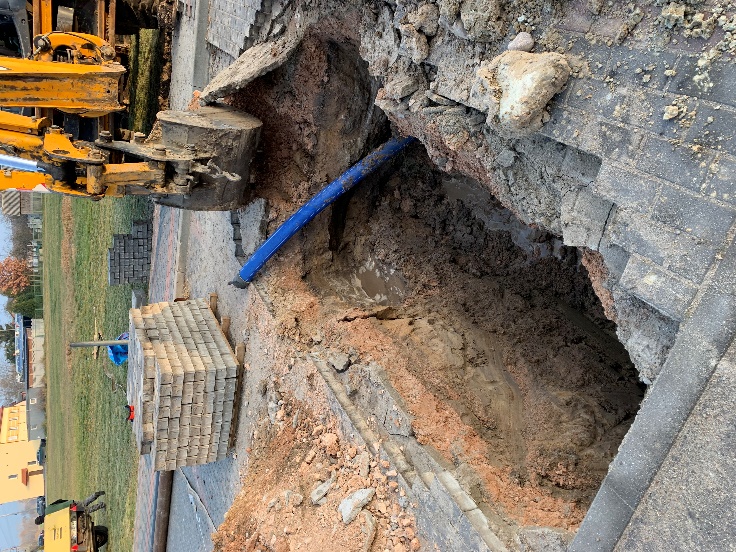 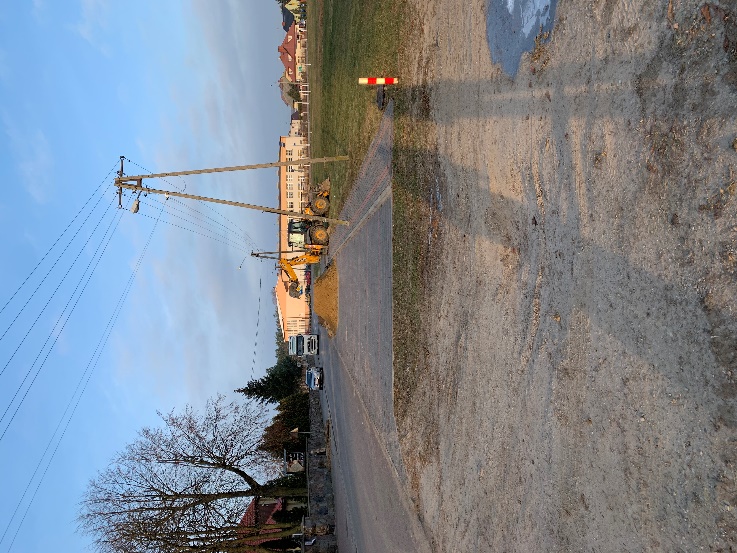 120.000,00109.713,9491,432.01010 6050Budowa zbiornika retencyjnego wody wraz z uzbrojeniem zlokalizowanego na terenie SUW w m. Celinowo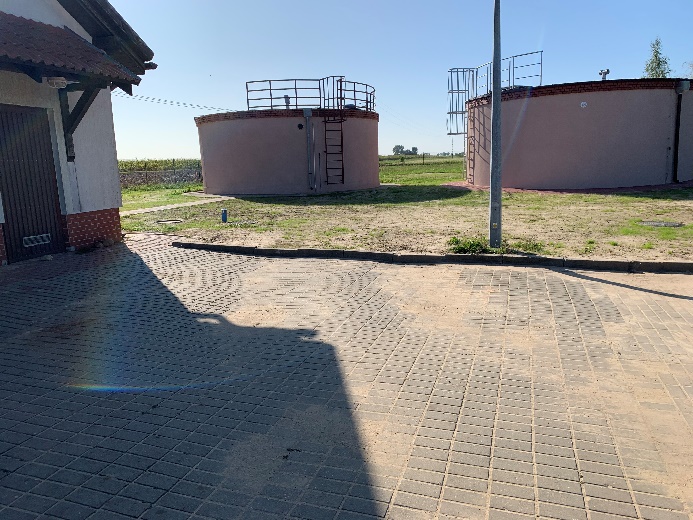 362.500,00354.385,6997,763.010106057/6059Rozbudowa stacji uzdatniania wody w miejscowości Stare Wypychy wraz z przebudową sieci wodociągowej w miejscowości Somianka Parcele i Somianka, budowa sieci wodociągowej w miejscowości Somianka oraz budowa przydomowychoczyszczalni ścieków na terenie gminy Somianka1.265.116,001.264.629,2799,964.60014 6300Dotacja celowa na realizację zadania pn."Budowa drogi powiatowej Nr 4414W na odcinku Wyszków - Rybno - Kręgi - Somianka - etap V – Poprawa bezpieczeństwa komunikacyjnego"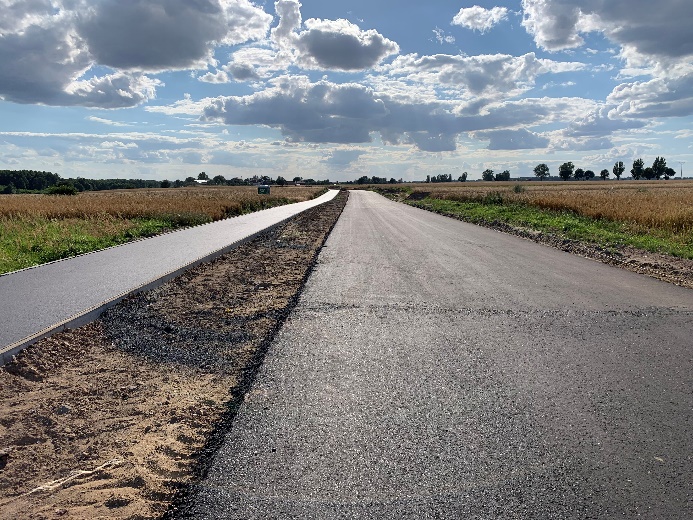 423.000,00410.235,5596,985.60016 6050Przebudowa drogi gminnej nr 440414W Stare Kozłowo - Nowe Kozłowo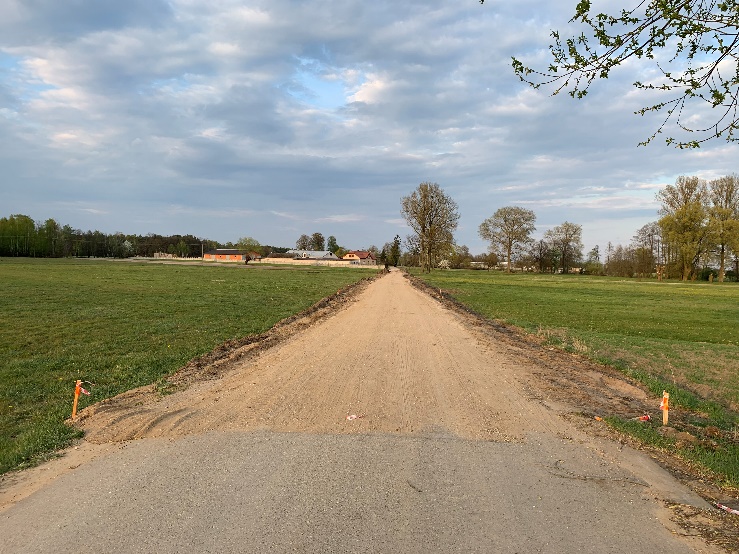 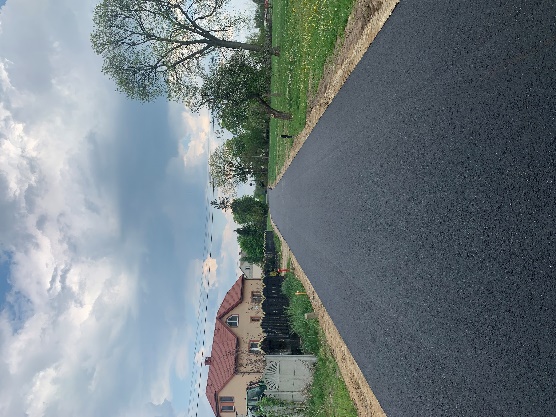 446.720,00445.151,0199,656.600166050Przebudowa drogi gminnej w miejscowości Celinowo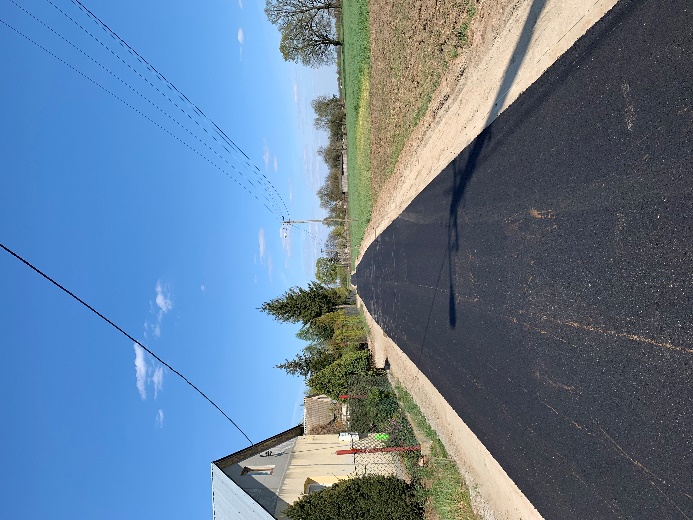 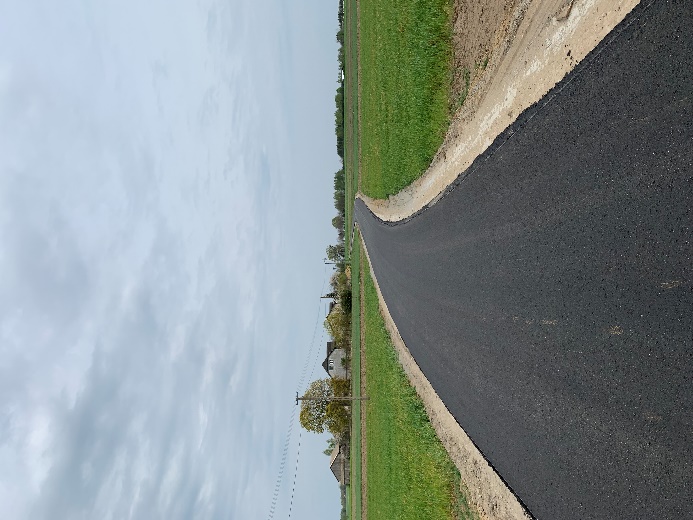 357.325,00327.421,3691,637.600166050Wykon. dokum. projekt. na drogi gm. w msc:, Nowe Kozłowo, Popowo (ul. Akacjówka)Celinowo, Somianka Parcele, Stare Wypychy, Jasieniec, Stare Płudy, Nowe Płudy,                       Wólka Somiankowska, Nowe Wypychy146.000,0041.295,7028,288.70005 6050Zakup i dostawa domku holenderskiego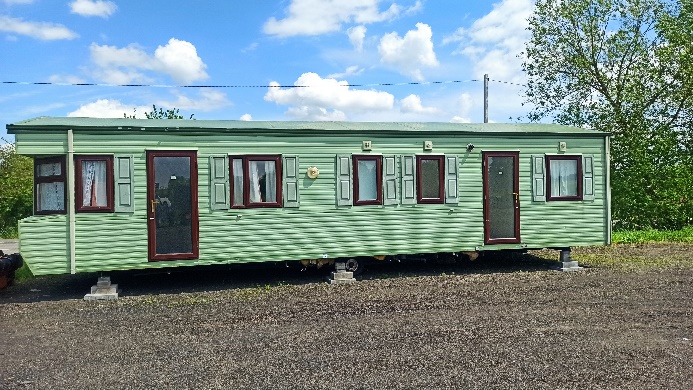 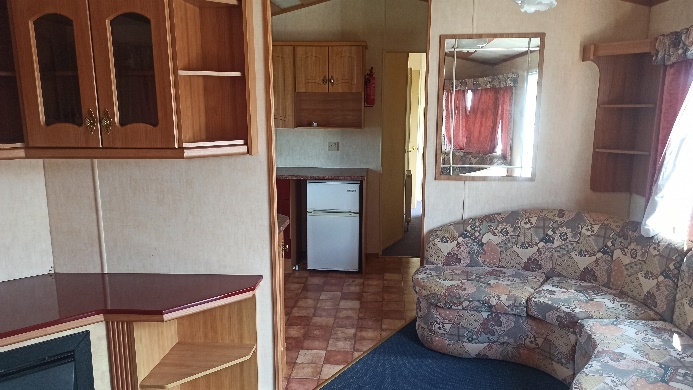 50.000,0049.000,0098,009.700056050Wykonanie Studium uwarunkowań i kierunków zagospodarowania przestrzennego                       dla terenu Gminy Somianka12.000,0012.000,00100,0010.750236050Termomodernizacja budynku Urzędu Gminy w Somiance11.000,0010.904,4099,1311.750236060Zakup serwera do Urzędu Gminy w Somiance36.000,0034.244,4395,1212.801016050Termomodernizacja budynku Szkoły Podstawowej w Woli Mystkowskiej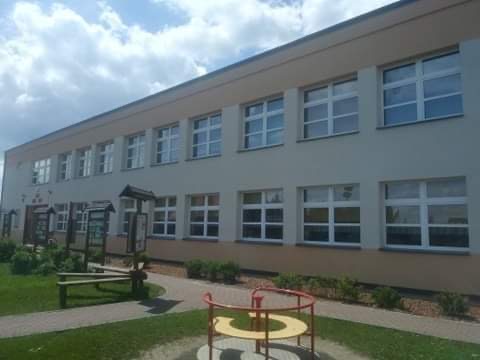 229.024,91229.024,91100,0013.851116220Dotacja dla SPZZOZ w Wyszkowie na dofinansowanie zadania pn. Termomodernizacjabudynków SPZZOZ w Wyszkowie - etap II66.850,0066.850,00100,0014.900016050Modernizacja gminnej oczyszczalni ścieków w Somiance68.260,0064.820,6094,9615.900056059/6257Odnawialne Źródła Energii w Gminach Brańszczyk, Somianka, Zatory182.107,00164.485,4790,3216.921096220Dotacja celowa dla GOK na zakup samochodu dostawczego23.000,0023.000,00100,00Ogółem wydatki majątkowe3.798.902,913.607.162,3394,95Lp.Lokalizacja SUWGłębokość studniWydajność ujęciaWydajność ujęciaWydajność ujęciaTermin ważności pozwolenia na pobór wódLp.Lokalizacja SUWGłębokość studniMax na rok[m3/rok]Średnio na dobę [m3/d]Max na godzinę[m3/h]Termin ważności pozwolenia na pobór wód1.Somianka ParceleStudnia nr 1 -39,00 mStudnia nr 1A-39,00 mStudnia nr 2 – 39,00 m 144306,40 304,12 27,80 11 maja 2036r. 2.Stare WypychyStudnia Nr 1  - 72,00 mStudnia Nr 2 -  76,00 m235790,00 497,0060,00 11 maja 2036r. 3.CelinowoStudnia Nr 1  - 53,00 mStudnia Nr 2 -  53,00 m192720,00480,00 50,00 31 października 2032r. Lp.Wydatki na szkoły za rok 2020ZSP                           w SomianceZSP im.                        gen. bryg. pil.                             S. Skalskiego      w Woli MystkowskiejSP                     w UlaskuSP im. por. pil. Stefana Okrzei                            w KręgachSP im.                św. Stanisława Kostki                   w Jackowie GórnymSP im. Kazimiery Augusty-nowicz                    w Popowie KościelnymOgółemLiczba uczniów
I-VIII13717981506366576Liczba uczniów       IX-XII136174824873765891.Wydatki ogółem1.720.855,381.776.982,521.134.260,41605.490,77975.287,50990.297,137.203.173,711.1Wynagrodzenia1.268.454,581.329.684,84860.479,09---3.458.618,51w tym wynagr. nauczycieli1.117.707,511.168.306,93781.010,93---3.067.025,371.2Pochodne od wynagrodzeń (ZUS, FP)221.706,42251.480,24165.096,09---638.282,75pochodne od wynagrodzeń  nauczycieli          (ZUS, FP)190.451,86224.410,75150.775,93---565.638,541.3Zakładowy Fundusz Świadczeń Socjalnych52.709,0051.696,0039.913,00---144.318,001.4Pozostałe wydatki (zakupy, usługi, telefony, delegacje, szkolenia)177.985,38144.121,4468.772,23---390.879,05L.p.Wydatki na stołówki szkolne                                              i przedszkolne za rok 2020ZSP                                   w SomianceSP                            w UlaskuZSP                                       im. gen. bryg. pil.                     S. Skalskiego                         w Woli MystkowskiejOgółem1.Wydatki ogółem108.271,001.798,00111.659,97221.728,971.1Wynagrodzenia obsługi67.413,69-59.422,87126.836,561.2Pochodne od wynagrodzeń (ZUS, FP)12.148,08-10.854,9623.003,041.3Zakładowy Fundusz Świadczeń Socjalnych3.100,00-3.100,006.200,001.4Pozostałe wydatki (zakupy)25.609,231.798,0038.282,1465.689,37 Lp.Wydatki                           na oddziały "0"                    za rok 2020       i przedszk. publicz.ZSP                         w SomianceZSP im. gen. bryg.                                             pil.                                  S. Skalskiego                      w Woli MystkowskiejSP                        w UlaskuSP im.                    por. pil. Stefana Okrzei                       w KręgachSP im.                   św. Stanisława Kostki                        w Jackowie GórnymSP im. Kazimiery Augusty-nowicz                        w Popowie KościelnymOgółemLiczba dzieci                      I-VIII22238612374Liczba dzieci                       IX-XII65681215961751Wydatki ogółem89.128,36258.170,2665.074,00104.675,47131.188,1471.343,34719.579,571.1Wynagrodzenia70.834,17204.291,0350.275,48---325.400,68w tym wynagrodzenia nauczycieli59.904,72200.167,5149.810,23---309.882,461.2Pochodne od wynagrodzeń (ZUS, FP)13.372,6740.498,239.534,89---63.405,79pochodne od wynagrodzeń  nauczycieli          (ZUS, FP)10.795,2636.185,729.308,45---56.289,431.3Zakładowy Fundusz Świadczeń Socjalnych4.320,008.381,003.264,00---15.965,001.4Pozostałe wydatki (zakupy, usługi, telefony, delegacje, szkolenia)601,525.000,001.999,63---7.601,15 Lp.Dotacja                     na przedszkola niepubliczne za rok 2020Niepubliczne Przedszkole  "Słoneczko"                                     w SomianceNiepubliczne Przedszkole Twórcze "Pałacowe Skrzaty"                       w KręgachNiepubliczne Przedszkole                     w Jackowie GórnymOgółemLiczba dzieci I-VIII48221585Liczba dzieci IX-XII02016361Wydatki ogółem181.043,20131.562,3095.672,68408.278,18Wydatki na podręczniki zadania zleconeZSP                                  w SomianceZSP im. gen. bryg.                              pil.                               S. Skalskiego           w Woli MystkowskiejSP                         w UlaskuSP im. por. pil. Stefana Okrzei                      w KręgachSP im. św. Stanisława Kostki                    w Jackowie GórnymSP                                im. Kazimiery Augustynowicz w Popowie KościelnymOgółemWydatki ogółem14.403,6618.594,0010.625,886.107,499.271,3510.093,0569.095,43Lp.Podsumowanie za 2020 rokDochodyWydatkiRóżnica1.Szkoły7.376.765,517.401.137,21-24.371,702.Oddziały przedszkolne106.273,96481.177,61-374.903,653.Przedszkola183.401,19975.503,75-792.102,564.Stołówki szkolne190.763,99323.146,44-132.382,455.Podręczniki69.679,3069.679,300,006.Dowóz uczniów-94.754,39-94.754,397.Stypendia szkolne-10.971,00-10.971,008.Termomodernizacja ZSP w Woli Mystkowskiej-229.024,91-229.024,91Ogółem7.926.883,959.585.394,61-1.658.510,66DziałRozdziałNazwaPlanWykonanie%85285202Zakup usług od innych jednostek (Domy Pomocy Społecznej)159.131,00120.459,7675,7085285205Przemoc w rodzinie 1.000,000,000,0085285213Składki na ubezpieczenie zdrowotne z pomocy społecznej13.745,0013.241,6596,3485285214Zasiłki i pomoc w naturze57.102,0034.642,9260,6785285216Zasiłki stałe – świadczenia społeczne156.900,00151.894,4696,8185285219Gminny Ośrodek Pomocy Społecznej – utrzymanie jednostki624.381,00566.827,0090,7885285228Usługi opiekuńcze30.000,0022.823,3176,0885285230Pozostała działalność (Program wieloletni „Pomoc państwa                               w zakresie dożywiania” na lata                 2014-2020)83.000,0059.739,2971,9885485415Pomoc materialna dla uczniów51.540,0050.600,0098,1885585504Asystent rodziny24.483,0021.813,6989,1085585508Rodziny zastępcze19.685,0019.680,5699,98DziałRozdziałNazwaPlanWykonanie%85585501Świadczenia wychowawcze (wraz z kosztami obsługi)7.120.077,007.120.076,69100,0085585502Świadczenia rodzinne, świadczenia z funduszu alimentacyjnego oraz składki na ubezpieczenie społeczne (wraz                 z kosztami obsługi)2.778.000,002.744.000,0098,7885585503Karta Dużej Rodziny362,00314,8686,9885585504Program „Dobry start” (wraz                     z kosztami obsługi)236.520,00235.880,0099,7385585213Składki na ubezpieczenie zdrowotne24.025,0023.529,6097,94Powody przyznanej pomocy2020Ubóstwo71Sieroctwo0Bezdomność0Potrzeba ochrony macierzyństwa (w tym wielodzietność)41Bezrobocie27Niepełnosprawność33Długotrwała lub ciężka choroba47Bezradność w sprawach opiekuńczo – wychowawczych i prowadzenia gospodarstwa domowego, w tym:- rodziny niepełne (11 rodzin)- rodziny wielodzietne (30 rodzin)23Przemoc w rodzinie1Potrzeba ochrony ofiar handlu ludźmi0Alkoholizm5Narkomania0Trudności w przystosowaniu do życia po zwolnieniu z zakładu karnego0Trudności w integracji osób, które otrzymały status uchodźcy, ochronę uzupełniającą lub zezwolenie na pobyt czasowy0Zdarzenie losowe2Sytuacja kryzysowa0Klęska żywiołowa lub ekologiczna0Forma pomocyLiczba świadcze-niobiorcówLiczba świadczeńKwota świadczeńLiczba rodzinZasiłek stały (dotacja)25251151.894,4625Zasiłek okresowy, w tym- środki własne (100 zł)- dotacja (17.100,50 zł)74317.200,507Schronienie0000Program „Pomoc państwa w zakresie dożywiania” 1396.21759.739,2984Usługi opiekuńcze – ogółem196420.244,001Sprawienie pogrzebu0000Inne zasiłki celowe i w naturze ogółem575717.442,4256Wydatkowana dotacja na wypłatę stypendiów i zasiłków szkolnych45.540,00Udział środków własnych w realizacji wypłaty stypendiów i zasiłków szkolnych5.060,00Liczba uczniów, którym przyznano stypendia szkolne50Łączna kwota wypłaconych stypendiów szkolnych48.320,00Liczba uczniów, którym przyznano zasiłki szkolne5Łączna kwota wypłaconych zasiłków szkolnych2.280,00Lp.WyszczególnienieLiczba działań1.Przekazanie komornikowi sądowemu informacji mających wpływ                     na egzekucję zasądzonych świadczeń alimentacyjnych, pochodzących z wywiadu alimentacyjnego oraz oświadczenia majątkowego62.Zobowiązanie dłużnika alimentacyjnego do zarejestrowania się                               w urzędzie pracy jako bezrobotny albo poszukujący pracy43.Zwrócenie się z wnioskiem do starosty o podjęcie działań zmierzających do aktywizacji zawodowej dłużnika alimentacyjnego24.Złożenie wniosku o ściganie za przestępstwa określone w art. 209 § 1 Kodeksu karnego25.Skierowanie wniosku o zatrzymanie prawa jazdy dłużnika alimentacyjnego06.Wszczęcie postępowania dotyczącego uznania dłużnika alimentacyjnego za uchylającego się od zobowiązań alimentacyjnych17.Wydanie decyzji o uznaniu dłużnika alimentacyjnego za uchylającego się od zobowiązań alimentacyjnych1WyszczególnienieIlośćZłożone wnioski, w tym:w formie papierowejw innej formie703931Wydane decyzjeWydane informacje                                                      2270Liczba rodzin, uprawnionych do świadczenia692Liczba wypłaconych świadczeń    14.180,00Kwota wypłaconych świadczeń7.059.572,69Lp.MiejscowośćObiekt, czas powstaniaUwagi1.Barcicekościół filialny, 1768 r.rej. zabytków A-425, 12.04.19622.Barcicedzwonnica, 1768 r.rej. zabytków A-425, 12.04.19623.Barcicecmentarz przykościelny w granicach ogrodzenia kościoła i otoczenierej. zabytków A-10134.Barcicecmentarz parafialny rzymsko – katolicki i starodrzewrej. zabytków A-549,13.01.1986 i A-257(rej. d. woj. ostrołęckiego,30.01.1986)5.Barcicenagrobek Wiktora Depelewskiegorej. zabytków A-549,13.01.1986 i A-257(rej. d. woj. ostrołęckiego,30.01.1986)6.Janki 22dwór, II poł. XIX w.rej. zabytków A-579, 08.07.19867.Janki 22park dworski, II poł. XIX w.rej. zabytków A-579, 08.07.19868.Kręgidwór klasycystyczny (obecnie szkoła podstawowa), I poł. XIX w.rej. zabytków A-420, 05.04.19629.Kręgipark dworskirej. zabytków A-420, 05.04.1962 i 10.12.197810.Stary Mystkowiec park dworskirej. zabytków A-578, 08.07.198611.Stary Mystkowiec dwórrej. zabytków A-578, 08.07.198612.Stary Mystkowiec dworekrej. zabytków A-578, 08.07.198613.Stary Mystkowiec czworakrej. zabytków A-578, 08.07.198614.Stary Mystkowiec spichlerzrej. zabytków A-578, 08.07.198615.Popowo Kościelnekościół parafialny, 1904 r.rej. zabytków A-476, 07.07.198116.Popowo Kościelnezabudowania plebani, 1838 r.rej. zabytków A-619, 04.11.199717.Popowo Kościelnecmentarz parafialny, rzymskokatolickirej. zabytków A-553, 30.01.198618.Popowo Kościelnekaplica grobowa rodziny Skarżyńskichrej. zabytków A-553, 30.01.198619.Popowo Kościelnekirkutrej. zabytków A-575, 27.01.198620.Popowo-Parceledwór, XVIII w. (obecnie Ośrodek Szkolenia Służby Więziennej), 1813r.rej. zabytków A-391, 18.11.195921.Popowo-Parcelepark dworski, II ćw. XIX w.rej. zabytków A-391, 10.12.197822.Skorkipark dworski, XIX w.rej. zabytków A-515, 27.01.198423.Somiankadwór z otoczeniem, 1833 r.rej. zabytków A-609,15.06.1993 i A-823,30.09.200824.Somiankaoficyna dworska, 1923 r.rej. zabytków A-610, 15.06.199325.Suwin 33wiatrak drewniany, obecnie elektryczny,                         II dziesięciolecie XX w.rej. zabytków A-460, 12.12.1981Lp.MiejscowośćObiekt, czas powstania1.Barcice 41dom drewniany, 1918 r.2.Barcicekapliczka murowana, 1932 r.3.kapliczka murowana, 1933 r.4.kapliczka drewniana, XVIII r.5.Janki 18dom drewniany, 1933 r.6.Jankimłynarzówna, 1920 r.7.Jankimłyn, lata 20-te XX w.8.Ostrowykapliczka murowana, ok. 1903 r.9.Stare Płudy kapliczka murowano – drewniana, 1928 r.10.Popowo Kościelne 43dom drewniany, 1913 r.11.Somianka 45dom drewniany, 1935 r.12.Suwinkrzyż kuty, na postumencie z piaskowca i kamienia, 1888 r.13.Ulasek 5dom drewniany, 1912 r.14.Ulasek 5kapliczka, 1939 r.15.Ulasek 42dom drewniany, ok. 1938 r.16.Wola Mystkowskakościół parafialny17.cmentarz parafialny, rzymskokatolicki18.Wypychy Nowewiatrak, 1880 r.19.Zdziebórz 19kapliczka murowana, 1920 r.20.Zdziebórz 19dom drewniany, XIX w.